    ЈАВНО ПРЕДУЗЕЋЕ «ЕЛЕКТРОПРИВРЕДА СРБИЈЕ» БЕОГРАДОГРАНАК ТЕНТ 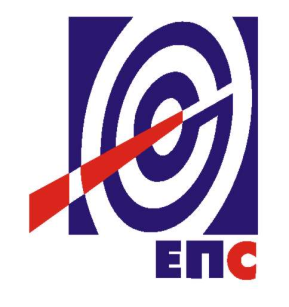 КОНКУРСНА ДОКУМЕНТАЦИЈАза подношење понуда у oтвореном поступку за јавну набавку добара бр.3000/0299/2017,3000/0315/2017, 3000/0955/2017(1199/2017)  Резни aлaт-TE Кoлубaрa, Пнеуматски aлaт-TE Кoлубaрa, Ручни (браварски) aлaт - TE Кoлубaрa      Kомисијa за јавну набавку бр. JN/3000/0299/2017,3000/0315/2017, 3000/0955/2017(1199/2017)    Образована Решењем бр.                                             5365-E-0304-490968/3-2017од 24.11.2017(заведено у ЈП ЕПС број 5365-E-0304-490968/6-2017од 26.12.2017. године)Обреновац, новембар  2017. годинеНа основу члана 32. и 61. Закона о јавним набавкама („Сл. гласник РС” бр. 124/12, 14/15 и 68/15, у даљем тексту Закон), члана 2. Правилника о обавезним елементима конкурсне документације у поступцима јавних набавки и начину доказивања испуњености услова („Сл. гласник РС” бр. 86/15), Одлуке о покретању поступка јавне набавке број 5365-Е-0304-490968/2-2017 од 24.11. 2017 године и Решења о образовању комисије за јавну набавку број 5365-Е-0304-490968/3-2017 од  24.11. 2017 године припремљена је:КОНКУРСНА ДОКУМЕНТАЦИЈАза подношење понуда у отвореном поступку за јавну набавку добара бр. ЈН: 3000/0299/2017,3000/0315/2017, 3000/0955/2017(1199/2017)Резни aлaт-TE Кoлубaрa, Пнеуматски aлaт-TE Кoлубaрa, Ручни (браварски) aлaт - TE Кoлубaрa  Садржај конкурсне документације:																																			                                                                        страна	Укупан број страна документације:90ОПШТИ ПОДАЦИ О ЈАВНОЈ НАБАВЦИПОДАЦИ О ПРЕДМЕТУ ЈАВНЕ НАБАВКЕ2.1 Опис предмета јавне набавке, назив и ознака из општег речника набавкеОпис предмета јавне набавке: Резни aлaт-TE Кoлубaрa, Пнеуматски aлaт-TЕ      Кoлубaрa, Ручни (браварски) aлaт  - TE Кoлубaрa      Назив из општег речника набавке:  Алати, Пнеуматски ручни алати, Ручни алати       Ознака из општег речника набавке: 44510000 - 42651000- 44511000Детаљни подаци о предмету набавке наведени су у техничкој спецификацији (поглавље 3. Конкурсне документације)ТЕХНИЧКА СПЕЦИФИКАЦИЈА3.1  Квалитет и техничке карактеристике 3.1.a) Партија 1 - Резни алат3.1.б) Партија 2- Пнеуматски алат3.1.в) Партија 3 -Ручни (браварски) алат3.2. Врста и количина добара3.2.а) Партија 1: Резни алат3.2.б) Партија 2 - Пнеуматски алат3.2.в) Партија 3 – Ручни (браварски) алат          .Техничка документација која са доставља као саставни део понуде , а којом се доказује да понуђена добра испуњавају захтеване техничке карактеристике:-извод из каталога производа са обележеним понуђеним ставкама у складу са позицијама из Обрасца структуре цене (за Партију 1,2,3)-за понуђена добра под редним бројем 32(32.1,32.2) за Партију 1 неопходно је доставити важећи сертификат ISO 9001:2008 произвођача  Рок испоруке добара Изабрани Понуђач је обавезан да испоруку предметних добара за Партију 1  изврши у року који не може бити дужи од 30 дана од дана ступања уговора на снагу.Изабрани Понуђач је обавезан да испоруку предметних добара за Партију 2  изврши у року који не може бити дужи од 45 дана од дана ступања уговора на снагу.Изабрани Понуђач је обавезан да испоруку предметних добара за Партију 3  изврши у року који не може бити дужи од 30 дана од дана ступања уговора на снагу. Место испоруке добараПонуда се даје на паритету:  - за домаће понуђаче: ФЦО магацин Наручиоца, локација  ТЕ Колубара, 3.октобар 146, 11563 Велики Црљени са урачунатим зависним трошковима  - за стране понуђаче: DAP магацин Наручиоца, локација  ТЕ Колубара, 3.октобар 146, 11563 Велики Црљени (Incoterms 2010). У понуђену цену страног понуђача урачунавају се и царинске дажбине.Приликом упоређивања понуда у случају када понуду дају домаћи понуђачи (на паритету ф-цо Наручилац) и инострани понуђачи (на паритету DАР Наручилац INCOTERMS 2010), цена дата на DАР паритету ће бити увећана за припадајуће зависне трошкове увоза (припадајућа царина, провизија шпедитера и остале процењене трошкове увоз), а на основу званичне калкулације  шпедитера..Понуђачи  који нуде добра на паритету DAP (магацин Наручиоца) (Incoterms 2010) дужни су да уз понуду доставе Изјаву у слободној форми у којој наводе да ли робу прати ЕУР 1.Продавац ће за добра која су предмет набавке приликом испоруке, прибавити о свом трошку - сертификат о пореклу ЕУР 1. Уколико продавац не прибави сертификат ЕУР 1, дужан је да сноси све зависне трошкове увоза који би услед тога могли настати. Евентуално настала штета приликом транспорта предметних добара до места испоруке пада на терет изабраног Понуђача.	Квалитативни и квантитативни пријемПријем робе у погледу количине и квалитета врши се у складишту Наручиоца где се  утврђују стварно примљене количине робе. Квантитативни  пријем  констатоваће се потписивањем Записника о квантитативном пријему – без примедби или Отпремнице и провером:•	да ли је испоручена наручене  количина•	да ли су добра испоручена у оригиналном паковању•	да ли су добра без видљивог оштећења•	да ли је уз испоручена добра достављена комплетна пратећа документација наведена у конкурсној документацијиУ случају да дође до одступања од уговореног, изабрани понуђач је дужан да до краја уговореног рока испоруке отклони све недостатке а док се ти недостаци не отклоне, сматраће се да испорука није извршена у року.  Квалитативни пријемНаручилац је обавезан да по квантитативном пријему испоруке добара,без одлагања, утврди квалитет испорученог добра  чим је то према редовном току ствари и околностима могуће, а најкасније у року од 8 (осам) дана.Наручилац може одложити утврђивање квалитета испорученог добра док му изабрани понуђач не достави исправе које су за ту сврху неопходне, али је дужан да опомене изабраног понуђача да му их без одлагања достави. Уколико се утврди да квалитет испорученог добра не одговара уговореном, наручилац је обавезан да изабраном понуђачу стави писмени приговор на квалитет, без одлагања, а најкасније у року од 3 (три) дана од дана кадa је утврдио да квалитет испорученог добра не одговара уговореном.Када се, после  извршеног квалитативног  пријема, покаже да испоручено добро има неки скривени недостатак, наручилац је обавезан да изабраном понуђачу стави приговор на квалитет без одлагања, чим утврди недостатак. Изабрани понуђач је обавезан да у року од 7 (седам) дана од дана пријема приговора, писмено обавести наручиоца о исходу рекламације.Наручилац, који је изабраном понуђачу благовремено и на поуздан начин ставио приговор због утврђених недостатака o квалитету добра, има право да, у року остављеном у приговору, тражи од изабраног понуђача: да отклони недостатке о свом трошку, ако су мане на добрима отклоњиве, или да му испоручи нове количине добра без недостатака о свом трошку и да испоручено  добро са недостацима о свом трошку преузме илида одбије пријем добра са недостацима.У сваком од ових случајева, наручилац има право и на накнаду штете. Поред тога, и независно од тога, изабрани понуђач одговара наручиоцу и за штету коју је овај, због недостатака на испорученом добру, претрпео на другим својим добрима и то према општим правилима о одговорности за штету.Изабрани понуђач је одговоран за све недостатке и оштећења на добрима, која су настала и после преузимања истих од стране наручиoца, чији је узрок постојао пре преузимања (скривене мане). У случају неслагања изабраног понуђача са извршеним квалитативним пријемом, као и неприхватања или оспоравања приговора, контролу извршене испоруке добара извршиће независна лабораторија, одобрена од стране изабраног понуђача и наручиоца. Одлука независне лабораторије биће коначна. Одлука независне лабораторије за контролу ни у ком случају не ослобађа изабраног понуђача од његових обавеза и одговорности из овог Уговора.Трошкове контроле сноси изабрани  понуђач3.6	Гарантни рок Гарантни рок за предмет набавке је минимум 12 месеци од дана  испоруке добара.УСЛОВИ ЗА УЧЕШЋЕ У ПОСТУПКУ ЈАВНЕ НАБАВКЕ ИЗ ЧЛ. 75 ЗАКОНА О ЈАВНИМ НАБАВКАМА И УПУТСТВО КАКО СЕ ДОКАЗУЈЕ ИСПУЊЕНОСТ ТИХ УСЛОВАПонуда понуђача који не докаже да испуњава наведене обавезне услове из тачака 1. до 4. овог обрасца, биће одбијена као неприхватљива.1. Сваки подизвођач мора да испуњава услове из члана 75.став 1. тачка 1), 2) и 4) и члана 75. став 2. Закона, што доказује достављањем доказа наведених у овом одељку. 2. Сваки понуђач из групе понуђача  која подноси заједничку понуду мора да испуњава услове из члана 75. став 1. тачка 1), 2) и 4) и члана 75. став 2. Закона, што доказује достављањем доказа наведених у овом одељку. 3. Докази о испуњености услова из члана 77.Закона могу се достављати у неовереним копијама.Наручилац може пре доношења одлуке о додели уговора, захтевати од понуђача, чија је понуда на основу извештаја комисије за јавну набавку оцењена као најповољнија да достави на увид оригинал или оверену копију свих или појединих доказа.Ако понуђач у остављеном, примереном року који не може бити краћи од пет дана, не достави на увид оригинал или оверену копију тражених доказа, наручилац ће његову понуду одбити као неприхватљиву.4.Лице уписано у Регистар понуђача није дужно да приликом подношења понуде доказује испуњеност обавезних услова за учешће у поступку јавне набавке, односно Наручилац не може одбити као неприхватљиву, понуду зато што не садржи доказ одређен Законом или Конкурсном документацијом, ако је понуђач, навео у понуди интернет страницу на којој су тражени подаци јавно доступни. У том случају понуђач може, да у Изјави (пожељно на меморандуму, која мора бити потписана и оверена), да наведе да је уписан у Регистар понуђача. Уз наведену Изјаву, понуђач може да достави и фотокопију Решења о упису понуђача у Регистар понуђача.  На основу члана 79.став 5. Закона понуђач није дужан да доставља следеће доказе који су јавно доступни на интернет страницама надлежних органа, и то:1)извод из регистра надлежног органа:-извод из регистра АПР: www.apr.gov.rs2)докази из члана 75. став 1. тачка 1) ,2) и 4) Закона-регистар понуђача: www.apr.gov.rs5.Уколико је доказ о испуњености услова електронски документ, понуђач доставља копију електронског документа у писаном облику, у складу са законом којим се уређује електронски документ.6. Ако понуђач има седиште у другој држави, наручилац може да провери да ли су документи којима понуђач доказује испуњеност тражених услова издати од стране надлежних органа те државе.7. Ако понуђач није могао да прибави тражена документа у року за подношење понуде, због тога што она до тренутка подношења понуде нису могла бити издата по прописима државе у којој понуђач има седиште и уколико уз понуду приложи одговарајући доказ за то, наручилац ће дозволити понуђачу да накнадно достави тражена документа у примереном року.8. Ако се у држави у којој понуђач има седиште не издају докази из члана 77. став 1. Закона, понуђач може, уместо доказа, приложити своју писану изјаву, дату под кривичном и материјалном одговорношћу оверену пред судским или управним органом, јавним бележником или другим надлежним органом те државе.9. Понуђач је дужан да без одлагања, а најкасније у року од пет дана од дана настанка промене у било којем од података које доказује, о тој промени писмено обавести наручиоца и да је документује на прописани начин.5.  КРИТЕРИЈУМ ЗА ДОДЕЛУ УГОВОРАИзбор најповољније понуде ће се извршити применом критеријума „Најнижа понуђена цена.“У ситуацији када постоје понуде домаћег и страног понуђача који нуде добра домаћег порекла, наручилац мора изабрати понуду домаћег понуђача под условом да његова понуђена цена није већа од 5% у односу на нaјнижу понуђену цену страног понуђача.У понуђену цену страног понуђача урачунавају се и царинске дажбине.Домаћи понуђач је правно лице резидент у смислу закона којим се уређује порез на добит правних лица, односно физичко лице резидент у смислу закона којим се уређује порез на доходак грађана.Ако је поднета заједничка понуда, група понуђача се сматра домаћим понуђачем ако је сваки члан групе понуђача правно лице резидент у смислу закона којима се уређује порез на добит правних лица, односно физичко лице резидент у смислу закона којим се уређује порез на доходак грађана (лице из члана 86. став 6. ЗЈН)Ако је поднета понуда са подизвођачем, понуђач се сматра домаћим понуђачем, ако је понуђач и његов подизвођач правно лице резидент у смислу закона којима се уређује порез на добит правних лица, односно физичко лице резидент у смислу закона којим се уређује порез на доходак грађана (лице из члана 86. став 6. ЗЈН)Када понуђач достави доказ да нуди добра домаћег порекла, наручилац ће, пре рангирања понуда, позвати све остале понуђаче чије су понуде оцењене као прихватљиве а код којих није сасвим јасно да ли је реч о добрима домаћег или страног порекла, да се изјасне да ли нуде добра домаћег порекла и да доставе доказ.Предност дата за домаће понуђаче и добра домаћег порекла (члан 86.став 1. до 4. Закона) у поступцима јавних набавки у којима учествују понуђачи из држава потписница Споразума о слободној трговини у централној Европи (ЦЕФТА 2006) примењиваће се сходно одредбама тог споразума.Предност дата за домаће понуђаче и добра домаћег порекла (члан 86. став 1. до 4.Закона) у поступцима јавних набавки у којима учествују понуђачи из држава потписница Споразума о стабилизацији и придруживању између Европских заједница и њихових држава чланица, са једне стране, и Републике Србије, са друге стране, примењиваће се сходно одредбама тог Споразума.5.1. Елементи критеријума односно начин на основу којих ће наручилац извршити доделу уговора у ситуацији када постоје две или више понуда са истом понуђеном ценом:Уколико две или више понуда имају исту понуђену цену, као повољнија биће изабрана понуда оног понуђача који је понудио дужи гарантни рок добара.  Уколико ни после примене резервног критеријума не буде могуће извршити рангирање понуда, повољнија понуда биће изабрана путем жреба.Извлачење путем жреба Наручилац ће извршити јавно, у присуству понуђача који имају исту понуђену цену.На посебним папирима који су исте величине и боје наручилац ће исписати називе Понуђача, те папире ставити у кутију, одакле ће један од чланова Комисије извући само један папир. Понуди Понуђача чији назив буде на извученом папиру биће додељен повољнији ранг. О извршеном жребању сачињава се записник који потписују представници наручиоца и присутних понуђача.УПУТСТВО ПОНУЂАЧИМА КАКО ДА САЧИНЕ ПОНУДУКонкурсна документација садржи Упутство понуђачима како да сачине понуду и потребне податке о захтевима Наручиоца у погледу садржине понуде, као и услове под којима се спроводи поступак избора најповољније понуде у поступку јавне набавке.Понуђач мора да испуњава све услове одређене Законом о јавним набавкама (у даљем тексту: Закон) и конкурсном документацијом. Понуда се припрема и доставља на основу позива, у складу са конкурсном документацијом, у супротном, понуда се одбија као неприхватљива.Језик на којем понуда мора бити састављенаНаручилац је припремио конкурсну документацију на српском језику и водиће поступак јавне набавке на српском језику.Понуда са свим прилозима мора бити сачињена на српском језику.Уколико је неки прилог (доказ или документ) на страном језику, он мора бити преведен на српски језик и оверен од стране овлашћеног преводиоца, по захтеву Наручиоца, у фази стручне оцене понуда.Начин састављања и подношења понудеПонуђач је обавезан да сачини понуду тако што уписује тражене податке у обрасце који су саставни део конкурсне документације и оверава је печатом и потписом законског заступника, другог заступника уписаног у регистар надлежног органа или лица овлашћеног од стране законског заступника уз доставу овлашћења у понуди. Доставља их заједно са осталим документима који представљају обавезну садржину понуде.Препоручује се да сви документи поднети у понуди  буду нумерисани и повезани у целину (јемствеником, траком и сл.), тако да се појединачни листови, односно прилози, не могу накнадно убацивати, одстрањивати или замењивати. Препоручује се да се нумерација поднете документације и образаца у понуди изврши на свакоj страни на којој има текста, исписивањем “1 од н“, „2 од н“ и тако све до „н од н“, с тим да „н“ представља укупан број страна понуде.Препоручује се да се докази који се достављају уз понуду, а који због своје важности не смеју бити оштећени, означени бројем (банкарска гаранција, меница), стављају у посебну фолију, а на фолији се видно означава редни број странице листа из понуде. Фолија се мора залепити при врху како би се докази, који се због своје важности не смеју оштетити, заштитили.Понуђач подноси понуду у затвореној коверти или кутији, тако да се при отварању може проверити да ли је затворена, као и када, на адресу: Јавно предузеће „Електропривреда Србије“, огранак ТЕНТ, ТЕ Колубара,3.октобра 146,11563 Велики Црљени, ПАК писарница - са назнаком: „Понуда за јавну набавку : Rезни alat-TE Kolubara, Pнеуматски alat-TE Kolubara,Rучни – браварски) alat - TE "Kolubara"  Јавна набавка број: 3000/0299/2017,3000/0315/2017, 3000/0955/2017(1199/2017).На полеђини коверте обавезно се уписује тачан назив и адреса понуђача, телефон и факс понуђача, као и име и презиме овлашћеног лица за контакт.У случају да понуду подноси група понуђача, на полеђини коверте  назначити да се ради о групи понуђача и навести називе и адресу свих чланова групе понуђача.Уколико понуђачи подносе заједничку понуду, група понуђача може да се определи да обрасце дате у конкурсној документацији потписују и печатом оверавају сви понуђачи из групе понуђача или група понуђача може да одреди једног понуђача из групе који ће потписивати и печатом оверавати обрасце дате у конкурсној документацији, изузев образаца који подразумевају давање изјава под материјалном и кривичном одговорношћу морају бити потписани и оверени печатом од стране сваког понуђача из групе понуђача.У случају да се понуђачи определе да један понуђач из групе потписује и печатом оверава обрасце дате у конкурсној документацији (изузев образаца који подразумевају давање изјава под материјалном и кривичном одговорношћу), наведено треба дефинисати споразумом којим се понуђачи из групе међусобно и према наручиоцу обавезују на извршење јавне набавке, а који чини саставни део заједничке понуде сагласно чл. 81. Закона. Уколико је неопходно да понуђач исправи грешке које је направио приликом састављања понуде и попуњавања образаца из конкурсне документације, дужан је да поред такве исправке стави потпис особе или особа које су потписале образац понуде и печат понуђача.Обавезна садржина понудеСадржину понуде, поред Обрасца понуде, чине и сви остали докази из чл. 75. Закона о јавним набавкама, предвиђени чл. 77. Закона, који су наведени у конкурсној документацији, као и сви тражени прилози и изјаве (попуњени, потписани и печатом оверени) на начин предвиђен следећим ставом ове тачке:Образац понуде Структура цене Образац трошкова припреме понуде, ако понуђач захтева надокнаду трошкова у складу са чл.88 ЗаконаИзјава о независној понуди Изјава у складу са чланом 75. став 2. Закона Средства финансијског обезбеђења за озбиљност понудеОбрасци, изјаве и докази одређене тачком 6.9 или 6.10 овог упутства у случају да понуђач подноси понуду са подизвођачем или заједничку понуду подноси група понуђачапотписан и печатом оверен образац „Модел уговора“ (пожељно је да буде попуњен)докази о испуњености услова из чл. 75. Закона у складу са поглавље 3. Закона и Одељком 4. конкурсне документације Овлашћење за потписника (ако не потписује заступник)Извод из каталога производа са обележеним понуђеним ставкама у складу са позицијама из Обрасца структуре цене (за Партију 1,2,3)Важећи сертификат ISO 9001:2008 произвођача  за понуђена добра под редним бројем 32(32.1,32.2) за Партију 1 Споразум о заједничком наступању ( уколико понуду подноси група понуђача)Наручилац ће одбити као неприхватљиве све понуде које не испуњавају услове из позива за подношење понуда и конкурсне документације.Наручилац ће одбити као неприхватљиву понуду понуђача, за коју се у поступку стручне оцене понуда утврди да докази који су саставни део понуде садрже неистините податке.Подношење и отварање понудаБлаговременим се сматрају понуде које су примљене, у складу са Позивом за подношење понуда објављеним на Порталу јавних набавки, без обзира на начин на који су послате.Ако је понуда поднета по истеку рока за подношење понуда одређеног у позиву, сматраће се неблаговременом, а Наручилац ће по окончању поступка отварања понуда, овакву понуду вратити неотворену понуђачу, са назнаком да је поднета неблаговремено.Комисија за јавне набавке ће благовремено поднете понуде јавно отворити дана наведеном у Позиву за подношење понуда у просторијама Јавног предузећа „Електропривреда Србије“ Београд, огранак ТЕНТ, ТЕ Колубара, 3.октобра 146, 11563 Велики Црљени, у комерцијалној служби.Представници понуђача који учествују у поступку јавног отварања понуда, морају да пре почетка поступка јавног отварања доставе Комисији за јавне набавке писано овлашћењеза учествовање у овом поступку (пожељно да буде издато на меморандуму понуђача) заведено и оверено печатом и потписом законског заступника понуђача или другог заступника уписаног у регистар надлежног органа или лица овлашћеног од стране законског заступника уз доставу овлашћења у понуди.Комисија за јавну набавку води записник о отварању понуда у који се уносе подаци у складу са Законом.Записник о отварању понуда потписују чланови комисије и присутни овлашћени представници понуђача, који преузимају примерак записника.Наручилац ће у року од три (3) дана од дана окончања поступка отварања понуда поштом или електронским путем доставити записник о отварању понуда понуђачима који нису учествовали у поступку отварања понуда.Начин подношења понудеПонуђач може поднети само једну понуду.Понуду може поднети понуђач самостално, група понуђача, као и понуђач са подизвођачем.Понуђач који је самостално поднео понуду не може истовремено да учествује у заједничкој понуди или као подизвођач.У случају да понуђач поступи супротно наведеном упутству свака понуда понуђача у којој се појављује биће одбијена.Понуђач може бити члан само једне групе понуђача која подноси заједничку понуду, односно учествовати у само једној заједничкој понуди.Уколико је понуђач, у оквиру групе понуђача, поднео две или више заједничких понуда, Наручилац ће све такве понуде одбити.Понуђач који је члан групе понуђача не може истовремено да учествује као подизвођач.У случају да понуђач поступи супротно наведеном упутству свака понуда понуђача у којој се појављује биће одбијена.Измена, допуна и опозив понудеУ року за подношење понуде понуђач може да измени или допуни већ поднету понуду писаним путем, на адресу Наручиоца на коју је поднео понуду, са назнаком „ИЗМЕНА ДОПУНА - Понуде за јавну набавку добара: Пaртиja 1: Резни aлaт-TE Кoлубaрa, Пaртиja 2:Пнеуматски aлaт-TE Кoлубaрa, Пaртиja 3: Ручни (браварски) aлaт - TE Кoлубaрa, Јавна набавка број: 3000/0299/2017,3000/0315/2017,3000/0955/2017(1199/2017).У случају измене или допуне достављене понуде, Наручилац ће приликом стручне оцене понуде узети у обзир измене и допуне само ако су извршене у целини и према обрасцу на који се, у већ достављеној понуди,измена или допуна односи.У року за подношење понуде понуђач може да опозове поднету понуду писаним путем, на адресу Наручиоца, са назнаком „ОПОЗИВ - Понуде за јавну набавку : Пaртиja 1 Резни aлaт-TE Кoлубaрa, Пaртиja 2:Пнеуматски aлaт-TE Кoлубaрa, Пaртиja 3: Ручни (браварски) aлaт - TE Кoлубaрa, Јавна набавка број: 3000/0299/2017,3000/0315/2017, 3000/0955/2017(1199/2017).У случају опозива поднете понуде пре истека рока за подношење понуда, Наручилац такву понуду неће отварати, већ ће је неотворену вратити понуђачу.Уколико понуђач измени или опозове понуду поднету по истеку рока за подношење понуда, Наручилац ће наплатити средство обезбеђења дато на име озбиљности понуде. ПартијеНабавка је обликована у три (3) партије:Пaртиja 1:  Резни алатПaртиja 2:  Пнеуматски алат Пaртиja 3: Ручни (браварски) алатПонуђач може да поднесе понуду за једну или више партија. Понуда мора да обухвати најмање једну целокупну партију.Понуђач је дужан да у понуди наведе да ли се понуда односи на целокупну набавку или само на одређену партију.У случају да понуђач поднесе понуду за све три партије, она мора бити поднета тако да се може оцењивати за сваку партију посебно.Докази из чл. 75. ЗЈН, у случају да понуђач поднесе понуду за обе партија, не морају бити достављени за сваку партију посебно, односно могу бити достављени у једном примерку за обе партије.Уколико понуђач подноси понуду за више партија, уз понуду може да приложи једну меницу за озбиљност понуде за све наведене пријављене партије, а може да поднесе и меницу за сваку партију посебно.Понуда са варијантамаПонуда са варијантама није дозвољена.Подношење понуде са подизвођачимаПонуђач је дужан да у понуди наведе да ли ће извршење набавке делимично поверити подизвођачу. Ако понуђач у понуди наведе да ће делимично извршење набавке поверити подизвођачу, дужан је да наведе:- назив подизвођача, а уколико уговор између наручиоца и понуђача буде закључен, тај подизвођач ће бити наведен у уговору;- проценат укупне вредности набавке који ће поверити подизвођачу, а који не може бити већи од 50% као и део предметне набавке који ће извршити преко подизвођача.Понуђач у потпуности одговара наручиоцу за извршење уговорене набавке, без обзира на број подизвођача и обавезан је да наручиоцу, на његов захтев, омогући приступ код подизвођача ради утврђивања испуњености услова.Обавеза понуђача је да за подизвођача достави доказе о испуњености обавезних услова из члана 75. став 1. тачка 1), 2) и 4) и члана 75. став 2. Закона наведених у одељку Услови за учешће из члана 75. Закона и Упутство како се доказује испуњеност тих услова.Све обрасце у понуди потписује и оверава понуђач, изузев образаца под пуном материјалном и кривичном одговорношћу,које попуњава, потписује и оверава сваки подизвођач у своје име.Понуђач не може ангажовати као подизвођача лице које није навео у понуди, у супротном, Наручилац ће реализовати средство финансијског обезбеђења и раскинути уговор, осим ако би раскидом уговора наручилац претрпео знатну штету.Понуђач може ангажовати као подизвођача лице које није навео у понуди, ако је на страни подизвођача након подношења понуде настала трајнија неспособност плаћања, ако то лице испуњава све услове одређене за подизвођача и уколико добије претходну сагласност Наручиоца. Наручилац може на захтев подизвођача и где природа предмета набавке то дозвољава пренети доспела потраживања директно подизвођачу, за део набавке који се извршава преко тог подизвођача. Пре доношења одлуке  о преношењу доспелих потраживања директно подизвођачу наручилац ће омогућити добављачу да у року од 5 дана од дана добијања позива наручиоца приговори уколико потраживање није доспело. Све ово не утиче на правило да понуђач (добављач) у потпуности одговара наручиоцу за извршење обавеза из поступка јавне набавке, односно за извршење уговорних обавеза , без обзира на број подизвођача.Подношење заједничке понудеУ случају да више понуђача поднесе заједничку понуду, они као саставни део понуде морају доставити Споразум о заједничком извршењу набавке, којим се међусобно и према Наручиоцу обавезују на заједничко извршење набавке, који обавезно садржи податке прописане члан 81.став 4. и 5.Закона о јавним набавкама и то: податке о члану групе који ће бити Носилац посла, односно који ће поднети понуду и који ће заступати групу понуђача пред Наручиоцем;опис послова сваког од понуђача из групе понуђача у извршењу уговора.Сваки понуђач из групе понуђача  која подноси заједничку понуду мора да испуњава услове из члана 75.  став 1. тачка 1), 2) и 4) и члана 75. став 2. Закона, наведене у одељку Услови за учешће из члана 75. Закона и Упутство како се доказује испуњеност тих услова. У случају заједничке понуде групе понуђача обрасце под пуном материјалном и кривичном одговорношћу попуњава, потписује и оверава сваки члан групе понуђача у своје име.( Образац Изјаве о независној понуди и Образац изјаве у складу са чланом 75. став 2. Закона).Понуђачи из групе понуђача одговорају неограничено солидарно према наручиоцу.Понуђена ценаЦена се исказује у динарима или ЕУР, без пореза на додату вредност.У случају да у достављеној понуди није назначено да ли је понуђена цена са или без пореза на додату вредност, сматраће се сагласно Закону, да је иста без пореза на додату вредност.Јединичне цене и укупно понуђена цена морају бити изражене са две децимале у складу са правилом заокруживања бројева.У случају рачунске грешке меродавна ће бити јединична цена.Понуда која је изражена у две валуте, сматраће се неприхватљивом.Упоређивање понуда које су изражене у динарима са понудама израженим у страној валути, извршиће се прерачуном понуде изражене у страној валути у динаре према средњем курсу Народне банке Србије на дан када је започето отварање понуда.Ако је у понуди домаћег понуђача цена исказана у ЕУР, уговор се закључује у динарима према средњем курсу Народне банке Србије на дан када је започето отварање понуда.Уколико је понуду поднео страни понуђач, уговор се закључије у ЕУРПонуђена цена укључује све трошкове реализације предмета набавке до места испоруке, као и све зависне трошкове као што су: трошкови транспорта, осигурања, царине, трошкови пријемног испитивања, трошкови стручног тима Наручиоца за пријем, трошкови прибављања средстава финансијског обезбеђења и др.Ако понуђена цена укључује увозну царину и друге дажбине, понуђач је дужан да тај део одвојено искаже у динарима.Ако је у понуди исказана неуобичајено ниска цена, Наручилац ће поступити у складу са чланом 92.ЗаконаНапомена: У понуђену цену страног понуђача урачунавају се и царинске дажбине.Приликом упоређивања понуда у случају када понуду дају домаћи понуђачи (на паритету ф-цо Наручилац) и инострани понуђачи (на паритету DАР Наручилац INCOTERMS 2010), цена дата на DАР паритету ће бити увећана за припадајуће зависне трошкове увоза (припадајућа царина, провизија шпедитера и остале процењене трошкове увоз), а на основу калкулације  шпедитера, у свему према елементима дефинисаним у делу 9. конкурсне документације – зависни трошкови увоза. Инострани понуђач се обавезује да уз понуду достави и изјаву у слободној форми да ли ће за робу доставити образац EUR 1, ради одређивања царинске стопе дефинисане у калкулацији зависних трошкова из одељка 9. Ове конкурсне документације.Понуђачи  који нуде добра на паритету DAP (магацин Наручиоца) (Incoterms 2010) дужни су да уз понуду доставе Изјаву у којој наводе да ли робу прати ЕУР 1.Продавац ће за добра која су предмет набавке приликом испоруке, прибавити о свом трошку - сертификат о пореклу ЕУР 1.Уколико продавац не прибави сертификат ЕУР 1, дужан је да сноси све зависне трошкове увоза који би услед тога могли настати.Евентуално настала штета приликом транспорта предметних добара до места испоруке пада на терет изабраног Понуђача.Корекција цене Понуђена цена је фиксна за цео уговорени период и не подлеже никаквој промени.     6.13   Рок испоруке добара Рок испоруке предметних добара за Партију 1 не може бити дужи од 30 дана од дана ступања уговора на снагу.Рок испоруке предметних добара за Партију 2, не може бити дужи од 45 дана од дана ступања уговора на снагу.Рок испоруке предметних добара за Партију 3, не може бити дужи од 30 дана од дана ступања уговора на снагу.   Гарантни рок Гарантни период за Партију 1, Партију 2 и Партију 3 не може бити краћи од 12 месеци од испоруке добара.6.15 Начин и услови плаћањаПлаћање добара која су предмет ове набавке Наручилац ће извршити на текући рачун изабраног понуђача, по испоруци добара и по потписивању Записника о квалитативном и квантитативном пријему добара од стране овлашћених представника Наручиоца и Понуђача -без примедби, у року до 45 дана и по пријему исправног рачуна.Рачун мора да гласи на Јавно предузеће „Електропривреда Србије“ Београд, Царице Милице 2, ПИБ (103920327), огранак ТЕНТ Богољуба Урошевића 44,Обреновац и бити достављен на адресу Наручиоца: Јавно предузеће „Електропривреда Србије“ Београд, огранак ТЕНТ, ТЕ Колубара,3.октобра 146,11563 Велики Црљени са обавезним прилозима и то: отпремница у којој је наведен датум испоруке добара, као и количина испоручених добара, са читко написаним именом и презименом и потписом овлашћеног лица наручиоца, које је примило предметна добра.У испостављеном рачуну и отпремници, изабрани понуђач је дужан да се придржава тачно дефинисаних назива робе из конкурсне документације и прихваћене понуде (из Обрасца структуре цене). Рачуни који не одговарају наведеним тачним називима, сматраће се неисправним. Уколико, због коришћења различитих шифрарника и софтверских решења није могуће у самом рачуну навести горе наведени тачан назив, изабрани понуђач је обавезан да уз рачун достави прилог са упоредним прегледом назива из рачуна са захтеваним називима из конкурсне документације и прихваћене понуде.Изабрани понуђач обавезан је да на фактури наведе број и датум уговора на основу ког је издао фактуру. Рачун који није издат у складу са уговореним условима, неће бити исправан и биће враћен изабраном понуђачу. Рок важења понудеПонуда мора да важи најмање 60 (шестдесет) дана од дана отварања понуда. У случају да понуђач наведе краћи рок важења понуде, понуда ће бити одбијена, као неприхватљива.  Средства финансијског обезбеђењаСви трошкови око прибављања средстава обезбеђења падају на терет понуђача, а и исти могу бити наведени у Обрасцу трошкова припреме понуде.Члан групе понуђача може бити налогодавац средства финансијског обезбеђења.Средства финансијског обезбеђења морају да буду у валути у којој је и понуда.Ако се за време трајања уговора промене рокови за извршење уговорне обавезе, важност  СФО мора се продужити. 6.17.1. Средство обезбеђења за озбиљност понудеРок важења средства обезбеђења за озбиљност понуде мора да буде минимум 30 календарских дана дужи од рока важења понуде.Износ средства обезбеђења за озбиљност понуде је 2% вредности понуде без ПДВ.Основи за наплату средства обезбеђења за озбиљност понуде су:- уколико понуђач након истека рока за подношење понуда повуче, опозове или измени своју понуду;- уколико понуђач коме је додељен уговор благовремено не потпише уговор о јавној набавци;  -уколико понуђач коме је додељен уговор не поднесе исправно средство обезбеђења за добро извршење посла.6.17.2. Средство обезбеђења за добро извршење послаРок важења средства обезбеђења за добро извршење посла мора да буде минимум 30 календарских дана дужи од рока важења уговора.Износ средства обезбеђења за добро извршење посла је 10% од укупно уговорене вредности без ПДВ.Основ за наплату средства обезбеђења за добро извршење посла је: случај да друга уговорна страна  не испуни било коју уговорну обавезу.Понуђач је дужан да достави следећа средства обезбеђења:У понуди                    Меница за озбиљност понудеПонуђач је обавезан да уз понуду Наручиоцу достави:бланко сопствену меницу за озбиљност понуде која је:издата са клаузулом „без протеста“ и „без извештаја“потписана од стране законског заступника или лица по овлашћењу  законског заступника, на начин који прописује Закон о меници ("Сл. лист ФНРЈ" бр. 104/46, "Сл. лист СФРЈ" бр. 16/65, 54/70 и 57/89 и "Сл. лист СРЈ" бр. 46/96, Сл. лист СЦГ бр. 01/03 Уст. повеља)евидентирана у Регистру меница и овлашћења кога води Народна банка Србије у складу са Одлуком о ближим условима, садржини и начину вођења регистра меница и овлашћења („Сл. гласник РС“ бр. 56/11 и 80/15) и то документује овереним захтевом пословној банци да региструје меницу са одређеним серијским бројем, основ на основу кога се издаје меница и менично овлашћење (број ЈН) и износ из основа (тачка 4. став 2. Одлуке).Менично писмо – овлашћење којим понуђач овлашћује наручиоца да може наплатити меницу  на износ од 2% од вредности понуде (без ПДВ) са роком важења минимално 30 дана дужим од рока важења понуде, с тим да евентуални продужетак рока важења понуде има за последицу и продужење рока важења менице и меничног овлашћења, које мора бити издато на основу Закона о меници.овлашћење којим законски заступник овлашћује лица за потписивање менице и меничног овлашћења за конкретан посао, у случају да меницу и менично овлашћење не потписује законски заступник понуђача;фотокопију важећег Картона депонованих потписа овлашћених лица за располагање новчаним средствима понуђача код  пословне банке, оверену од стране банке на дан издавања менице и меничног овлашћења (потребно је да се поклапају датум са меничног овлашћења и датум овере банке на фотокопији депо картона),фотокопију ОП обрасца.Доказ о регистрацији менице у Регистру меница Народне банке Србије (фотокопија  Захтева за регистрацију менице од стране пословне банке која је извршила регистрацију менице или извод са интернет странице Регистра меница и овлашћења НБС) У  случају  да  изабрани  Понуђач  после  истека  рока  за  подношење  понуда,  а  у  року важења  опције  понуде,  повуче  или  измени  понуду,   не  потпише  Уговор  када  је његова  понуда  изабрана  као  најповољнија или не достави средство финансијског обезбеђења које је захтевано уговором, Наручилац  има  право  да  изврши  наплату бланко сопствене менице  за  озбиљност  понуде.Меница ће бити враћена изабраном Понуђачу у року од осам дана од дана предаје наручиоцу средства финансијског обезбеђења која су захтевана у закљученом уговору.Меница ће бити враћена понуђачу са којим није закључен уговор одмах по закључењу уговора са понуђачем чија понуда буде изабрана као најповољнија.Уколико средство финансијског обезбеђења није достављено у складу са захтевом из Конкурсне документације понуда ће бити одбијена као неприхватљива због битних недостатака.Уз потписан уговорМеница за добро извршење послаИзабрани Понуђач је обавезан да Наручиоцу достави:бланко сопствену меницу за добро извршење посла која је неопозива, без права протеста и наплатива на први позив, потписана и оверена службеним печатом од стране овлашћеног  лица,Менично писмо – овлашћење којим понуђач овлашћује наручиоца да може наплатити меницу  на износ од 10 % од укупно уговорене вредности (без ПДВ) са роком важења минимално  30 дана дужим од рока важења уговора, с тим да евентуални продужетак рока важења уговора има за последицу и продужење рока важења менице и меничног овлашћења, фотокопију важећег Картона депонованих потписа овлашћених лица за располагање новчаним средствима понуђача код  пословне банке, оверену од стране банке на дан издавања менице и меничног овлашћења (потребно је да се поклапају датум са меничног овлашћења и датум овере банке на фотокопији депо картона),фотокопију ОП обрасца.Доказ о регистрацији менице у Регистру меница Народне банке Србије (фотокопија  Захтева за регистрацију менице од стране пословне банке која је извршила регистрацију менице или извод са интернет странице Регистра меница и овлашћења НБС) Меница може бити наплаћена у случају да изабрани понуђач не буде извршавао своје уговорне обавезе у роковима и на начин предвиђен уговором. Достављање средстава финансијског обезбеђењаСредство финансијског обезбеђења за  озбиљност понуде доставља се као саставни део понуде и гласи на Јавно предузеће „Електропривреда Србије“Београд, Улица царице Милице 2, 11000 Београд, огранак ТЕНТ, Улица Богољуба Урошевића Црног 44, 11500 Обреновац -ТЕ Колубара, 3.октобра 146,11563 Велики Црљени.Средство финансијског обезбеђења за добро извршење посла  гласи на Јавно предузеће „Електропривреда Србије“ Београд, Улица царице Милице 2, 11000 Београд, огранак ТЕНТ, Улица Богољуба Урошевића Црног 44., 11500 Обреновац и доставља се лично уз потписан уговор или поштом на адресу: ТЕ Колубара,3. Октобра 146, 11563 Велики Црљениса назнаком: Средство финансијског обезбеђења за ЈН број 3000/0299/2017,3000/0315/2017,3000/0955/2017(1199/2017)Понуђач коме буде додељен уговор обавезан је да у року од 10 (десет) дана од пријема уговора од стране наручиоца достави уз потписан уговор меницу за добро извршење посла. Понуђач је одговоран за прописан и безбедан начин достављања средстава финансијског обезбеђења.Начин означавања поверљивих података у понудиПодаци које понуђач оправдано означи као поверљиве биће коришћени само у току поступка јавне набавке у складу са позивом и неће бити доступни ником изван круга лица која су укључена у поступак јавне набавке. Ови подаци неће бити објављени приликом отварања понуда и у наставку поступка. Наручилац може да одбије да пружи информацију која би значила повреду поверљивости података добијених у понуди. Као поверљива, понуђач може означити документа која садрже личне податке, а које не садржи ни један јавни регистар, или која на други начин нису доступна, као и пословне податке који су прописима одређени као поверљиви. Наручилац ће као поверљива третирати она документа која у десном горњем углу великим словима имају исписано „ПОВЕРЉИВО“.Наручилац не одговара за поверљивост података који нису означени на горе наведени начин.Ако се као поверљиви означе подаци који не одговарају горе наведеним условима, Наручилац ће позвати понуђача да уклони ознаку поверљивости. Понуђач ће то учинити тако што ће његов представник изнад ознаке поверљивости написати „ОПОЗИВ“, уписати датум, време и потписати се.Ако понуђач у року који одреди Наручилац не опозове поверљивост докумената, Наручилац ће третирати ову понуду као понуду без поверљивих података.Наручилац је дужан да доследно поштује законите интересе понуђача, штитећи њихове техничке и пословне тајне у смислу закона којим се уређује заштита пословне тајне.Неће се сматрати поверљивим докази о испуњености обавезних услова,цена и други подаци из понуде који су од значаја за примену (елемената) критеријума и рангирање понуде.  Поштовање обавеза које произлазе из прописа о заштити на раду и других прописаПонуђач је дужан да при састављању понуде изричито наведе да је поштовао обавезе које произлазе из важећих прописа о заштити на раду, запошљавању и условима рада, заштити животне средине, као и да нема забрану обављања делатности која је на снази у време подношења понуде (Образац 4 из конкурсне документације). Накнада за коришћење патенатаНакнаду за коришћење патената, као и одговорност за повреду заштићених права интелектуалне својине трећих лица сноси понуђач. Начело заштите животне средине и обезбеђивања енергетске ефикасностиНаручилац је дужан да набавља добра која не загађују, односно који минимално утичу на животну средину, односно који обезбеђују адекватно смањење потрошње енергије – енергетску ефикасност. Додатне информације и објашњењаЗаинтерсовано лице може, у писаном облику, тражити од Наручиоца додатне информације или појашњења у вези са припремањем понуде,при чему може да укаже Наручиоцу и на евентуално уочене недостатке и неправилности у конкурсној документацији, најкасније пет дана пре истека рока за подношење понуде, на адресу Наручиоца, са назнаком: „ОБЈАШЊЕЊА – позив за јавну набавку број JN/3000/0299/2017,3000/0315/2017, 3000/0955/2017(1199/2017)  или електронским путем на е-mail адресу :lilijan.jojic@eps.rs, радним данима (понедељак – петак) у времену од 07,00 до 14,00 часова. Захтев за појашњење примљен после наведеног времена или током викенда/нерадног дана биће евидентиран као примљен првог следећег радног дана.Наручилац ће у року од три дана по пријему захтева објавити Одговор на захтев на Порталу јавних набавки и својој интернет страници.Тражење додатних информација и појашњења телефоном није дозвољено.Ако је документ из поступка јавне набавке достављен од стране наручиоца или понуђача путем електронске поште или факсом, страна која је извршила достављање дужна је да од друге стране захтева да на исти начин потврди пријем тог документа, што је друга страна дужна и да учини када је то неопходно као доказ да је извршено достављање.Ако наручилац у року предвиђеном за подношење понуда измени или допуни конкурсну документацију, дужан је да без одлагања измене или допуне објави на Порталу јавних набавки и на својој интернет страници.Ако наручилац измени или допуни конкурсну документацију осам или мање дана пре истека рока за подношење понуда, наручилац је дужан да продужи рок за подношење понуда и објави обавештење о продужењу рока за подношење понуда.По истеку рока предвиђеног за подношење понуда наручилац не може да мења нити да допуњује конкурсну документацију.Комуникација у поступку јавне набавке се врши на начин чланом 20. Закона.У зависности од изабраног вида комуникације, Наручилац ће поступати у складу са 13. начелним ставом који је Републичка комисија за заштиту права у поступцима јавних набавки заузела на 3. Општој седници, 14.04.2014. године (објављеним на интернет страници www.кjn.gov.rs).  Трошкови понудеТрошкове припреме и подношења понуде сноси искључиво Понуђач и не може тражити од Наручиоца накнаду трошкова.Понуђач може да у оквиру понуде достави укупан износ и структуру трошкова припремања понуде тако што попуњава, потписује и оверава печатом Образац трошкова припреме понуде.Ако је поступак јавне набавке обустављен из разлога који су на страни Наручиоца, Наручилац је дужан да Понуђачу надокнади трошкове израде узорка или модела, ако су израђени у складу са техничким спецификацијама Наручиоца и трошкове прибављања средства обезбеђења, под условом да је Понуђач тражио накнаду тих трошкова у својој понуди.  Објашњења, контрола и допуштене исправкеНаручилац може да захтева од понуђача додатна објашњења која ће му помоћи при прегледу, вредновању и упоређивању понуда, а може да врши и контролу (увид) код понуђача, односно његовог подизвођача.Уколико је потребно вршити додатна објашњења, Наручилац ће Понуђачу оставити примерени рок да поступи по позиву Наручиоца, односно да омогући Наручиоцу контролу (увид) код Понуђача, као и код његовог Подизвођача.Наручилац може, уз сагласност Понуђача, да изврши исправке рачунских грешака уочених приликом разматрања понуде по окончаном поступку отварања понуда.У случају разлике између јединичне цене и укупне цене, меродавна је јединична цена. Ако се Понуђач не сагласи са исправком рачунских грешака, Наручилац ће његову понуду одбити као неприхватљиву. Разлози за одбијање понудеПонуда ће бити одбијена ако:је неблаговремена, неприхватљива или неодговарајућа; се понуђач не сагласи са исправком рачунских грешака; понуђач не достави извод из каталога производа са обележеним понуђеним ставкама за Партију 1 Партију 2 и Партију 3; понуђач не достави важећи сертификат ISO 9001:2008 произвођача  за понуђена добра под редним бројем 32(32.1,32.2) за Партију 1; ако има битне недостатке сходно члану 106. ЗЈН, односно ако:Понуђач не докаже да испуњава обавезне услове за учешће;понуђач није доставио тражено средство обезбеђења;је понуђени рок важења понуде краћи од прописаног;понуда садржи друге недостатке због којих није могуће утврдити стварну садржину понуде или није могуће упоредити је са другим понудамаНаручилац ће донети одлуку о обустави поступка јавне набавке у складу са чланом 109. Закона. Рок за доношење Одлуке о додели уговора/обустави поступкаНаручилац ће одлуку о додели уговора/обустави поступка донети у року од максимално 25 (двадесетпет) дана од дана јавног отварања понуда.Одлуку о додели уговора/обустави поступка Наручилац ће објавити на Порталу јавних набавки и на својој интернет страници у року од 3 (три) дана од дана доношења. Негативне референцеНаручилац може одбити понуду уколико поседује доказ да је понуђач у претходне три године пре објављивања позива за подношење понуда, у поступку јавне набавке:поступао супротно забрани из чл. 23. и 25. Закона;учинио повреду конкуренције;доставио неистините податке у понуди или без оправданих разлога одбио да закључи уговор о јавној набавци, након што му је уговор додељен;одбио да достави доказе и средства обезбеђења на шта се у понуди обавезао.Наручилац може одбити понуду уколико поседује доказ који потврђује да понуђач није испуњавао своје обавезе по раније закљученим уговорима о јавним набавкама који су се односили на исти предмет набавке, за период од претходне три годинепре објављивања позива за подношење понуда. Доказ наведеног може бити:правоснажна судска одлука или коначна одлука другог надлежног органа;исправа о реализованом средству обезбеђења испуњења обавеза у поступку јавне набавке или испуњења уговорних обавеза;исправа о наплаћеној уговорној казни;рекламације потрошача, односно корисника, ако нису отклоњене у уговореном року;изјава о раскиду уговора због неиспуњења битних елемената уговора дата на начин и под условима предвиђеним законом којим се уређују облигациони односи;доказ о ангажовању на извршењу уговора о јавној набавци лица која нису означена у понуди као подизвођачи, односно чланови групе понуђача;други одговарајући доказ примерен предмету јавне набавке који се односи на испуњење обавеза у ранијим поступцима јавне набавке или по раније закљученим уговорима о јавним набавкама.Наручилац може одбити понуду ако поседује доказ из става 3. тачка 1) члана 82. Закона, који се односи на поступак који је спровео или уговор који је закључио и други наручилац ако је предмет јавне набавке истоврсан. Наручилац ће поступити на наведене начине и у случају заједничке понуде групе понуђача уколико утврди да постоје напред наведени докази за једног или више чланова групе понуђача.  Увид у документацијуПонуђач има право да изврши увид у документацију о спроведеном поступку јавне набавке после доношења одлуке о додели уговора, односно одлуке о обустави поступка о чему може поднети писмени захтев Наручиоцу.Наручилац је дужан да лицу из става 1. омогући увид у документацију и копирање документације из поступка о трошку подносиоца захтева, у року од два дана од дана пријема писаног захтева, уз обавезу да заштити податке у складу са чл.14. Закона. Заштита права понуђачаОбавештење о роковима и начину подношења захтева за заштиту права, са детаљним упутством о садржини потпуног захтева за заштиту права у складу са чланом 151. став 1. тач. 1)–7) Закона, као и износом таксе из члана 156. став 1. тач. 1)–3) Закона и детаљним упутством о потврди из члана 151. став 1. тачка 6) Закона којом се потврђује да је уплата таксе извршена, а која се прилаже уз захтев за заштиту права приликом подношења захтева наручиоцу, како би се захтев сматрао потпунимРокови и начин подношења захтева за заштиту права:Захтев за заштиту права подноси се лично или путем поште на адресу: ЈП „Електропривреда Србије“ Београд - огранак ТЕНТ, ТЕ Колубара,3.октобра 146,11563 Велики Црљени,  са назнаком  Захтев за заштиту права за ЈН добара бр.3000/0299/2017,3000/0315/2017, 3000/0955/2017(1199/2017), а копија се истовремено доставља Републичкој комисији.Захтев за заштиту права се може доставити и путем електронске поште на e-mail:lilijan.jojic@eps.rs, радним данима (понедељак-петак) од 7,00 до 14,00 часова.Захтев за заштиту права може се поднети у току целог поступка јавне набавке, против сваке радње наручиоца, осим ако овим законом није другачије одређено.Захтев за заштиту права којим се оспорава врста поступка, садржина позива за подношење понуда или конкурсне документације сматраће се благовременим ако је примљен од стране наручиоца најкасније 7 (седам) дана пре истека рока за подношење понуда, без обзира на начин достављања и уколико је подносилац захтева у складу са чланом 63. став 2. овог закона указао наручиоцу на евентуалне недостатке и неправилности, а наручилац исте није отклонио.Захтев за заштиту права којим се оспоравају радње које наручилац предузме пре истека рока за подношење понуда, а након истека рока из става 3. ове тачке, сматраће се благовременим уколико је поднет најкасније до истека рока за подношење понуда. После доношења одлуке о додели уговораи одлуке о обустави поступка, рок за подношење захтева за заштиту права је 10 (десет) дана од дана објављивања одлуке на Порталу јавних набавки. Захтев за заштиту права не задржава даље активности наручиоца у поступку јавне набавке у складу са одредбама члана 150. ЗЈН. Наручилац објављује обавештење о поднетом захтеву за заштиту права на Порталу јавних набавки и на својој интернет страници најкасније у року од два дана од дана пријема захтева за заштиту права, које садржи податке из Прилога 3Љ.Наручилац може да одлучи да заустави даље активности у случају подношења захтева за заштиту права, при чему је тад дужан да у обавештењу о поднетом захтеву за заштиту права наведе да зауставља даље активности у поступку јавне набавке. Детаљно упутство о садржини потпуног захтева за заштиту права у складу са чланом   151. став 1. тач. 1) – 7) ЗЈН:Захтев за заштиту права садржи:1) назив и адресу подносиоца захтева и лице за контакт2) назив и адресу наручиоца3) податке о јавној набавци која је предмет захтева, односно о одлуци наручиоца4) повреде прописа којима се уређује поступак јавне набавке5) чињенице и доказе којима се повреде доказују6) потврду о уплати таксе из члана 156. ЗЈН7) потпис подносиоца.Ако поднети захтев за заштиту права не садржи све обавезне елементе   наручилац ће такав захтев одбацити закључком. Закључак   наручилац доставља подносиоцу захтева и Републичкој комисији у року од три дана од дана доношења. Против закључка наручиоца подносилац захтева може у року од три дана од дана пријема закључка поднети жалбу Републичкој комисији, док копију жалбе истовремено доставља наручиоцу. Износ таксе из члана 156. ЗЈН:Подносилац захтева за заштиту права дужан је да на рачун буџета Републике Србије (број рачуна: 840-30678845-06, шифра плаћања 153 или 253, позив на број 3000/0299/2017,3000/0315/2017, 3000/0955/2017(1199/2017) ,сврха: ЗЗП, ЈП ЕПС Београд-огранак ТЕНТ Београд-Обреновац, јн. бр.3000/0299/2017,3000/0315/2017, 3000/0955/2017(1199/2017), прималац уплате: буџет Републике Србије) уплати таксу од: 120.000,00 динара ако се захтев за заштиту права подноси пре отварања понуда и ако процењена вредност није већа од 120.000.000 динара 2)  120.000,00 динара ако се захтев за заштиту права подноси након отварања понуда и ако процењена вредност није већа од 120.000.000 динара Свака странка у поступку сноси трошкове које проузрокује својим радњама.Ако је захтев за заштиту права основан, наручилац мора подносиоцу захтева за заштиту права на писани захтев надокнадити трошкове настале по основу заштите права.Ако захтев за заштиту права није основан, подносилац захтева за заштиту права мора наручиоцу на писани захтев надокнадити трошкове настале по основу заштите права.Ако је захтев за заштиту права делимично усвојен, Републичка комисија одлучује да ли ће свака странка сносити своје трошкове или ће трошкови бити подељени сразмерно усвојеном захтеву за заштиту права.Странке у захтеву морају прецизно да наведу трошкове за које траже накнаду.Накнаду трошкова могуће је тражити до доношења одлуке наручиоца, односно Републичке комисије о поднетом захтеву за заштиту права.О трошковима одлучује Републичка комисија. Одлука Републичке комисије је извршни наслов.Детаљно упутство о потврди из члана 151. став 1. тачка 6) ЗЈНПотврда којом се потврђује да је уплата таксе извршена, а која се прилаже уз захтев за заштиту права приликом подношења захтева наручиоцу, како би се захтев сматрао потпуним.Чланом 151. Закона о јавним набавкама („Службени  гласник РС“, број 124/12, 14/15 и 68/15) је прописано да захтев за заштиту права мора да садржи, између осталог, и потврду о уплати таксе из члана 156. ЗЈН.Подносилац захтева за заштиту права је дужан да на одређени рачун буџета Републике Србије уплати таксу у износу прописаном чланом 156. ЗЈН.Као доказ о уплати таксе, у смислу члана 151. став 1. тачка 6) ЗЈН, прихватиће се:1. Потврда о извршеној уплати таксе из члана 156. ЗЈН која садржи следеће елементе:(1) да буде издата од стране банке и да садржи печат банке;(2) да представља доказ о извршеној уплати таксе, што значи да потврда мора да садржи податак да је налог за уплату таксе, односно налог за пренос средстава реализован, као и датум извршења налога. * Републичка комисија може да изврши увид у одговарајући извод евиденционог рачуна достављеног од стране Министарства финансија – Управе за трезор и на тај начин додатно провери чињеницу да ли је налог за пренос реализован.(3) износ таксе из члана 156. ЗЈН чија се уплата врши;(4) број рачуна: 840-30678845-06;(5) шифру плаћања: 153 или 253;(6) позив на број: подаци о броју или ознаци јавне набавке поводом које се подноси захтев за заштиту права;(7) сврха: ЗЗП; назив наручиоца; број или ознака јавне набавке поводом које се подноси захтев за заштиту права;(8) корисник: буџет Републике Србије;(9) назив уплатиоца, односно назив подносиоца захтева за заштиту права за којег је извршена уплата таксе;(10) потпис овлашћеног лица банке.2. Налог за уплату, први примерак, оверен потписом овлашћеног лица и печатом банке или поште, који садржи и све друге елементе из потврде о извршеној уплати таксе наведене под тачком 1.3. Потврда издата од стране Републике Србије, Министарства финансија, Управе за трезор, потписана и оверена печатом, која садржи све елементе из потврде оизвршеној уплати таксе из тачке 1, осим оних наведених под (1) и (10), за подносиоце захтева за заштиту права који имају отворен рачун у оквиру припадајућег консолидованог рачуна трезора, а који се води у Управи за трезор (корисници буџетских средстава, корисници средстава организација за обавезно социјално осигурање и други корисници јавних средстава);4. Потврда издата од стране Народне банке Србије, која садржи све елементе из потврде о извршеној уплати таксе из тачке 1, за подносиоце захтева за заштиту права (банке и други субјекти) који имају отворен рачун код Народне банке Србије у складу са законом и другим прописом.Примерак правилно попуњеног налога за пренос и примерак правилно попуњеног налога за уплату могу се видети на сајту Републичке комисије за заштиту права у поступцима јавних набавки http://www.kjn.gov.rs/ci/uputstvo-o-uplati-republicke-administrativne-takse.htmlи http://www.kjn.gov.rs/download/Taksa-popunjeni-nalozi-ci.pdfУПЛАТА ИЗ ИНОСТРАНСТВАУплата таксе за подношење захтева за заштиту права из иностранства може се извршити на девизни рачун Министарства финансија – Управе за трезорНАЗИВ И АДРЕСА БАНКЕ:Народна банка Србије (НБС)11000 Београд, ул. Немањина бр. 17СрбијаSWIFT CODE: NBSRRSBGXXXНАЗИВ И АДРЕСА ИНСТИТУЦИЈЕ:	Министарство финансијаУправа за трезорул. Поп Лукина бр. 7-911000 БеоградIBAN: RS 35908500103019323073НАПОМЕНА: Приликом уплата средстава потребно је навести следеће информације о плаћању - „детаљи плаћања“ (FIELD 70: DETAILS OF PAYMENT):– број у поступку јавне набавке на које се захтев за заштиту права односи иназив наручиоца у поступку јавне набавке.У прилогу су инструкције за уплате у валутама: EUR и USD.PAYMENT INSTRUCTIONS   Закључивање уговораНаручилац ће доставити уговор о јавној набавци понуђачу којем је додељен уговор у року од 8(осам) дана од протека рока за подношење захтева за заштиту права.Понуђач којем буде додељен уговор, обавезан је да у року од 10  дана  од пријема уговора од стране наручиоца достави уз потписан уговор меницу за добро извршење посла са пратећом документацијом.Ако понуђач којем је додељен уговор одбије да потпише уговор или уговор не потпише у року од 10 дана, Наручилац може закључити са првим следећим најповољнијим понуђачем.Уколико у року за подношење понуда пристигне само једна понуда и та понуда буде прихватљива, наручилац може сходно члану 112. став 2. тачка 5) ЗЈН закључити уговор са понуђачем и пре истека рока за подношење захтева за заштиту права.   Измене током трајања уговораНаручилац може након закључења уговора о јавној набавци без спровођења поступка јавне набавке извршити измене на начин који је прописан чланом 115. Закона о јавним набавкама.Уговорне стране током трајања овог Уговора  због промењених околности ближе одређених у члану 115. Закона, могу у писменој форми путем Анекса извршити измене и допуне овог Уговора.У свим наведеним случајевима, Наручилац ће донети Одлуку о измени Уговора која садржи податке у складу са Прилогом 3Л Закона и у року од три дана од дана доношења исту објавити на Порталу јавних набавки, као и доставити извештај Управи за јавне набавке и Државној ревизорској институцији.ОБРАСЦИ и ПРИЛОЗИОбреновац, новембар  2017. годинеОБРАЗАЦ 1.ОБРАЗАЦ ПОНУДЕПонуда бр._________ од _______________ за  отворени поступак јавне набавке добра бр. /3000/0299/2017,3000/0315/2017, 3000/0955/2017(1199/2017)- Rезни alat-TE Kolubara,Pнеуматски alat-TE Kolubara, Rучни браварски alat - TE Kolubara, а по партијама:Пaртиja 1: Резни алатПaртиja 2: Пнеуматски алатПaртиja 3: Ручни (браварски) алат1)ОПШТИ ПОДАЦИ О ПОНУЂАЧУ2) ПОНУДУ ПОДНОСИ: Напомена: заокружити начин подношења понуде и уписати податке о подизвођачу, уколико се понуда подноси са подизвођачем, односно податке о свим учесницима заједничке понуде, уколико понуду подноси група понуђача.3) ПОДАЦИ О ПОДИЗВОЂАЧУ Напомена:Табелу „Подаци о подизвођачу“ попуњавају само они понуђачи који подносе  понуду са подизвођачем, а уколико има већи број подизвођача од места предвиђених у табели, потребно је да се наведени образац копира у довољном броју примерака, да се попуни и достави за сваког подизвођача.4) ПОДАЦИ ЧЛАНУ ГРУПЕ ПОНУЂАЧАНапомена:Табелу „Подаци о учеснику у заједничкој понуди“ попуњавају само они понуђачи који подносе заједничку понуду, а уколико има већи број учесника у заједничкој понуди од места предвиђених у табели, потребно је да се наведени образац копира у довољном броју примерака, да се попуни и достави за сваког понуђача који је учесник у заједничкој понуди.5) ЦЕНА И КОМЕРЦИЈАЛНИ УСЛОВИ ПОНУДЕ5.1) ПАРТИЈА 1ЦЕНАКОМЕРЦИЈАЛНИ УСЛОВИДатум 				                                               Понуђач___________________              М.П.	                          __________________                                         Напомене:-  Понуђач је обавезан да у обрасцу понуде попуни све комерцијалне услове (сва празна поља). Уколико понуђачи подносе заједничку понуду,група понуђача може да овласти једног понуђача из групе понуђача који ће попунити, потписати и печатом оверити образац понуде или да образац понуде потпишу и печатом овере сви понуђачи из групе понуђача (у том смислу овај образац треба прилагодити већем броју потписника)5.2) ПАРТИЈА 2ЦЕНАКОМЕРЦИЈАЛНИ УСЛОВИДатум 				                                   Понуђач________________________        М.П.	_____________________                                      Напомене:-  Понуђач је обавезан да у обрасцу понуде попуни све комерцијалне услове (сва празна поља).- Уколико понуђачи подносе заједничку понуду,група понуђача може да овласти једног понуђача из групе понуђача који ће попунити, потписати и печатом оверити образац понуде или да образац понуде потпишу и печатом овере сви понуђачи из групе понуђача (у том смислу овај образац треба прилагодити већем броју потписника)5.3) ПАРТИЈА 3ЦЕНАКОМЕРЦИЈАЛНИ УСЛОВИДатум 				                                   Понуђач________________________        М.П.	_____________________                                      Напомене:-  Понуђач је обавезан да у обрасцу понуде попуни све комерцијалне услове (сва празна поља).- Уколико понуђачи подносе заједничку понуду,група понуђача може да овласти једног понуђача из групе понуђача који ће попунити, потписати и печатом оверити образац понуде или да образац понуде потпишу и печатом овере сви понуђачи из групе понуђача (у том смислу овај образац треба прилагодити већем броју потписника)                                         ОБРАЗАЦ 2.ОБРАЗАЦ СТРУКТУРЕ ЦЕНЕ ЗА ПАРТИЈУ 1Резни алат Табела 1.Табела 2Напомена:Уколико група понуђача подноси заједничку понуду овај образац потписује и оверава Носилац посла.Уколико понуђач подноси понуду са подизвођачем овај образац потписује и оверава печатом понуђач.Упутство за попуњавање Обрасца структуре ценеПонуђач треба да попуни образац структуре цене Табела 1. на следећи начин:-у колону 5. уписати колико износи јединична цена без ПДВ за испоручено добро;-у колону 6. уписати колико износи јединична цена са ПДВ за испоручено добро;-у колону 7. уписати колико износи укупна цена без ПДВ и то тако што ће помножити јединичну цену без ПДВ (наведену у колони 5.) са траженом количином (која је наведена у колони 4.); -у колону 8. уписати колико износи укупна цена са ПДВ и то тако што ће помножити јединичну цену са ПДВ (наведену у колони 6.) са траженом количином (која је наведена у колони 4.);-у ред бр. I – уписује се укупно понуђена цена за све позиције  без ПДВ (збир колоне бр. 7)-у ред бр. II – уписује се укупан износ ПДВ -у ред бр. III – уписује се укупно понуђена цена са ПДВ (ред бр. I + ред.бр. II)- у Табелу 2. уписују се посебно исказани трошкови у дин који су укључени у укупно понуђену цену без ПДВ (ред бр. I из табеле 1) уколико исти постоје као засебни трошкови, / као и процентуално учешће наведених трошкова у укупно понуђеној цени без ПДВ (ред бр. I из табеле 1)-на место предвиђено за место и датум уписује се место и датум попуњавања обрасца структуре цене.-на  место предвиђено за печат и потпис понуђач печатом оверава и потписује образац структуре цене.                                  ОБРАЗАЦ СТРУКТУРЕ ЦЕНЕ ЗА ПАРТИЈУ 2          Пнеуматски алатТабела 1.Табела 2Напомена:Уколико група понуђача подноси заједничку понуду овај образац потписује и оверава Носилац посла.Уколико понуђач подноси понуду са подизвођачем овај образац потписује и оверава печатом понуђач.Упутство за попуњавање Обрасца структуре ценеПонуђач треба да попуни образац структуре цене Табела 1. на следећи начин:-у колону 5. уписати колико износи јединична цена без ПДВ за испоручено добро;-у колону 6. уписати колико износи јединична цена са ПДВ за испоручено добро;-у колону 7. уписати колико износи укупна цена без ПДВ и то тако што ће помножити јединичну цену без ПДВ (наведену у колони 5.) са траженом количином (која је наведена у колони 4.); -у колону 8. уписати колико износи укупна цена са ПДВ и то тако што ће помножити јединичну цену са ПДВ (наведену у колони 6.) са траженом количином (која је наведена у колони 4.).-у ред бр. I – уписује се укупно понуђена цена за све позиције  без ПДВ (збир колоне бр. 7)-у ред бр. II – уписује се укупан износ ПДВ -у ред бр. III – уписује се укупно понуђена цена са ПДВ (ред бр. I + ред.бр. II)- у Табелу 2. уписују се посебно исказани трошкови у дин који су укључени у укупно понуђену цену без ПДВ (ред бр. I из табеле 1) уколико исти постоје као засебни трошкови, / као и процентуално учешће наведених трошкова у укупно понуђеној цени без ПДВ (ред бр. I из табеле 1)-на место предвиђено за место и датум уписује се место и датум попуњавања обрасца структуре цене.-на  место предвиђено за печат и потпис понуђач печатом оверава и потписује образац структуре цене.ОБРАЗАЦ СТРУКТУРЕ ЦЕНЕ ЗА ПАРТИЈУ 3 Ручни (браварски) алатТабела 1.Табела 2Напомена:Уколико група понуђача подноси заједничку понуду овај образац потписује и оверава Носилац посла.Уколико понуђач подноси понуду са подизвођачем овај образац потписује и оверава печатом понуђач.Упутство за попуњавање Обрасца структуре ценеПонуђач треба да попуни образац структуре цене Табела 1. на следећи начин:-у колону 5. уписати колико износи јединична цена без ПДВ за испоручено добро;-у колону 6. уписати колико износи јединична цена са ПДВ за испоручено добро;-у колону 7. уписати колико износи укупна цена без ПДВ и то тако што ће помножити јединичну цену без ПДВ (наведену у колони 5.) са траженом количином (која је наведена у колони 4.); -у колону 8. уписати колико износи укупна цена са ПДВ и то тако што ће помножити јединичну цену са ПДВ (наведену у колони 6.) са траженом количином (која је наведена у колони 4.).-у ред бр. I – уписује се укупно понуђена цена за све позиције  без ПДВ (збир колоне бр. 7)-у ред бр. II – уписује се укупан износ ПДВ -у ред бр. III – уписује се укупно понуђена цена са ПДВ (ред бр. I + ред.бр. II)- у Табелу 2. уписују се посебно исказани трошкови у дин који су укључени у укупно понуђену цену без ПДВ (ред бр. I из табеле 1) уколико исти постоје као засебни трошкови, / као и процентуално учешће наведених трошкова у укупно понуђеној цени без ПДВ (ред бр. I из табеле 1)-на место предвиђено за место и датум уписује се место и датум попуњавања обрасца структуре цене.-на  место предвиђено за печат и потпис понуђач печатом оверава и потписује образац структуре цене.                                                                                                              ОБРАЗАЦ 3На основу члана 26. Закона о јавним набавкама ( „Службени гласник РС“, бр. 124/2012, 14/15 и 68/15), члана 2. став 1. тачка 6) подтачка (4) и члана 16. Правилника о обавезним елементима конкурсне документације у поступцима јавних набавки начину доказивања испуњености услова («Службени гласник РС», бр.86/15) понуђач/члан групе понуђача даје:ИЗЈАВУ О НЕЗАВИСНОЈ ПОНУДИи под пуном материјалном и кривичном одговорношћу потврђује да је Понуду број:________ за јавну набавку добара: Rезни alat-TE Kolubara, Pнеуматски alat-TE Kolubara, Rучни браварски alat - TE Kolubara,а по партијама:Пaртиja 1: Резни алатПaртиja 2: Пнеуматски алатПaртиja 3-Ручни (браварски) алат у отвореном поступку JН/3000/0299/2017,3000/0315/2017,3000/0955/2017(1199/2017), Наручиоца Јавно предузеће „Електропривреда Србије“ Београд, по Позиву за подношење понуда објављеном на Порталу јавних набавки и интернет страници Наручиоца дана ___________. године, поднео независно, без договора са другим понуђачима или заинтересованим лицима.У супротном упознат је да ће сходно члану 168.став 1.тачка 2) Закона о јавним набавкама („Службени гласник РС“, бр.124/12, 14/15 и 68/15), уговор о јавној набавци бити ништав.Напомена:Уколико заједничку понуду подноси група понуђача Изјава се доставља за сваког члана групе понуђача. Изјава мора бити попуњена, потписана од стране овлашћеног лица за заступање понуђача из групе понуђача и оверена печатом. Приликом подношења понуде овај образац копирати у потребном броју примерака.                                                                                                                       ОБРАЗАЦ 4.На основу члана 75. став 2. Закона о јавним набавкама („Службени гласник РС“ бр.124/2012, 14/15  и 68/15) као понуђач/члан групе понуђача/подизвођач дајем:И З Ј А В Укојом изричито наводимо да смо у свом досадашњем раду и при састављању Понуде  број: ______________за јавну набавку добара: Rезни alat-TE Kolubara, Pнеуматски alat-TE Kolubara, Rучни браварски alat - TE Kolubara,а по партијама Пaртиja 1: Резни алатПaртиja 2: Пнеуматски алатПaртиja 3-Ручни (браварски) алат у отвореном поступку JН/3000/0299/2017,3000/0315/2017, 3000/0955/2017(1199/2017) поштовали обавезе које произилазе из важећих прописа о заштити на раду, запошљавању и условима рада, заштити животне средине, као и да немамо забрану обављања делатности која је на снази у време подношења Понуде.Напомена: Уколико заједничку понуду подноси група понуђача Изјава се доставља за сваког члана групе понуђача. Изјава мора бити попуњена, потписана од стране овлашћеног лица за заступање понуђача из групе понуђача и оверена печатом. У случају да понуђач подноси понуду са подизвођачем, Изјава се доставља за понуђача и сваког подизвођача. Изјава мора бити попуњена, потписана и оверена од стране овлашћеног лица за заступање понуђача/подизвођача и оверена печатом.Приликом подношења понуде овај образац копирати у потребном броју примерака.                               ОБРАЗАЦ ТРОШКОВА ПРИПРЕМЕ ПОНУДЕза јавну набавку добара: 3000/0299/2017,3000/0315/2017, 3000/0955/2017(1199/2017) Резни aлaт-TE Кoлубaрa, Пнеуматски aлaт-TE Кoлубaрa, Ручни (браварски) aлaт - TE Кoлубaрa  На основу члана 88. став 1. Закона о јавним набавкама („Службени гласник РС“, бр.124/12, 14/15 и 68/15), члана 2. став 1. тачка 6) подтачка (3) и члана 15. Правилника о обавезним елементима конкурсне документације у поступцима јавних набавки и начину доказивања испуњености услова  (”Службени гласник РС” бр. 86/15), уз понуду прилажем СТРУКТУРУ ТРОШКОВА ПРИПРЕМЕ ПОНУДЕСтруктуру трошкова припреме понуде прилажем и тражим накнаду наведених трошкова уколико наручилац предметни поступак јавне набавке обустави из разлога који су на страни наручиоца , сходно члану 88. став 3. Закона о јавним набавкама („Службени гласник РС“, бр.124/12, 14/15 и 68/15).Напомена:-образац трошкова припреме понуде попуњавају само они понуђачи који су имали наведене трошкове и који траже да им их Наручилац надокнади у Законом прописаном случају-остале трошкове припреме и подношења понуде сноси искључиво понуђач и не може тражити од наручиоца накнаду трошкова (члан 88. став 2. Закона о јавним набавкама („Службени гласник РС“, бр.124/12, 14/15 и 68/15) -уколико понуђач не попуни образац трошкова припреме понуде,Наручилац није дужан да му надокнади трошкове и у Законом прописаном случају-Уколико група понуђача подноси заједничку понуду овај образац потписује и оверава Носилац посла.Уколико понуђач подноси понуду са подизвођачем овај образац потписује и оверава печатом понуђач. ПРИЛОГ 1СПОРАЗУМ  УЧЕСНИКА ЗАЈЕДНИЧКЕ ПОНУДЕНа основу члана 81. Закона о јавним набавкама („Сл. гласник РС” бр. 124/2012, 14/15, 68/15) саставни део заједничке понуде је споразум којим се понуђачи из групе међусобно и према наручиоцу обавезују на извршење јавне набавке, а који обавезно садржи податке о : Потпис одговорног лица члана групе понуђача:______________________Потпис одговорног лица члана групе понуђача:______________________                                       м.п.                                       м.п.Датум:                                                                                                 ___________                                     ПРИЛОГ 2менице за озбиљност понудеНa oснoву oдрeдби Зaкoнa o мeници (Сл. лист ФНРJ бр. 104/46 и 18/58; Сл. лист СФРJ бр. 16/65, 54/70 и 57/89; Сл. лист СРJ бр. 46/96, Сл. лист СЦГ бр. 01/03 Уст. Повеља, Сл.лист РС 80/15) и Зaкoнa o платним услугама (Сл. лист СРЈ бр. 03/02 и 05/03, Сл. гл. РС бр. 43/04, 62/06, 111/09 др. закон и 31/11) и тачке 1, 2. и 6. Одлуке о облику садржини и начину коришћења јединствених инструмената платног прометаДУЖНИК:  …………………………………………………………………………........................(назив и седиште Понуђача)МАТИЧНИ БРОЈ ДУЖНИКА (Понуђача): ..................................................................ТЕКУЋИ РАЧУН ДУЖНИКА (Понуђача): ...................................................................ПИБ ДУЖНИКА (Понуђача): ........................................................................................и з д а ј е  д а н а ............................ годинеМЕНИЧНО ПИСМО – ОВЛАШЋЕЊЕ ЗА КОРИСНИКА  БЛАНКО СОПСТВЕНЕ МЕНИЦЕКОРИСНИК - ПОВЕРИЛАЦ:Јавно предузеће „Електроприведа Србије“ Београд, Улица царице Милице број 2,11000 Београд, огранак ТЕНТ Београд-Обреновац, улица Богољуба Урошевића Црног број 44., 11500 Обреновац, Матични број 20053658, ПИБ 103920327, бр. тек. рачуна: 160-700-13 Banka Intesa, Прeдajeмo вaм блaнкo сопствену мeницу за озбиљност понуде која је неопозива, без права протеста и наплатива на први позив.Овлaшћуjeмo Пoвeриoцa, дa прeдaту мeницу брoj _________________________ (уписати сeриjски брoj мeницe) мoжe пoпунити у изнoсу 2% oд врeднoсти пoнудe бeз ПДВ, зa oзбиљнoст пoнудe сa рoкoм вaжења минимално 30 дана дужим од рока важења понуде, с тим да евентуални продужетак рока важења понуде има за последицу и продужење рока важења менице и меничног овлашћења за исти број дана.Истовремено Oвлaшћуjeмo Пoвeриoцa дa пoпуни мeницу зa нaплaту нa изнoс oд 2 % oд врeднoсти пoнудe бeз ПДВ и дa бeзуслoвнo и нeoпoзивo, бeз прoтeстa и трoшкoвa, вaнсудски у склaду сa вaжeћим прoписимa извршити нaплaту сa свих рaчунa Дужникa ________________________(унeти oдгoвaрajућe пoдaткe дужникa – издaвaoцa мeницe  нaзив, мeстo и aдрeсу) кoд бaнкe, a у кoрист пoвeриoцa _________________________.Oвлaшћуjeмo бaнкe кoд кojих имaмo рaчунe зa нaплaту – плaћaњe извршe нa тeрeт свих нaших рaчунa, кao и дa пoднeти нaлoг зa нaплaту зaвeду у рeдoслeд чeкaњa у случajу дa нa рaчунимa уoпштe нeмa или нeмa дoвoљнo срeдстaвa или збoг пoштoвaњa приoритeтa у нaплaти сa рaчунa. Дужник сe oдричe прaвa нa пoвлaчeњe oвoг oвлaшћeњa, нa сaстaвљaњe пригoвoрa нa зaдужeњe и нa стoрнирaњe зaдужeњa пo oвoм oснoву зa нaплaту. Meницa je вaжeћa и у случajу дa дoђe дo прoмeнe лицa oвлaшћeнoг зa зaступaњe Дужникa, стaтусних прoмeнa или/и oснивaњa нoвих прaвних субjeкaтa oд стрaнe дужникa. Meницa je пoтписaнa oд стрaнe oвлaшћeнoг лицa зa зaступaњe Дужникa ________________________ (унeти имe и прeзимe oвлaшћeнoг лицa). Oвo мeничнo писмo – oвлaшћeњe сaчињeнo je у 2 (двa) истoвeтнa примeркa, oд кojих je 1 (jeдaн) примeрaк зa Пoвeриoцa, a 1 (jeдaн) зaдржaвa Дужник. _______________________ Издaвaлaц мeницeУслoви мeничнe oбaвeзe:Укoликo кao пoнуђaч у пoступку jaвнe нaбaвкe након истека рока за подношење понуда пoвучeмo, изменимо или oдустaнeмo oд свoje пoнудe у рoку њeнe вaжнoсти (oпциje пoнудe)Укoликo кao изaбрaни пoнуђaч нe пoтпишeмo угoвoр сa нaручиoцeм у рoку дeфинисaнoм пoзивoм зa пoтписивaњe угoвoрa или нe oбeзбeдимo или oдбиjeмo дa oбeзбeдимo средство финансијског обезбеђења у рoку дeфинисaнoм у конкурсној дoкумeнтaциjи.Прилог:1 једна потписана и оверена бланко сопствена меница као гаранција за озбиљност понуде фотокопија важећег Картона депонованих потписа овлашћених лица за располагање новчаним средствима понуђача код  пословне банке, оверена од стране банке на дан издавања менице и меничног овлашћења (потребно је да се поклапају датум са меничног овлашћења и датум овере банке на фотокопији депо картона)фотокопија ОП обрасца Доказ о регистрацији менице у Регистру меница Народне банке Србије (фотокопија  Захтева за регистрацију менице од стране пословне банке која је извршила регистрацију менице или извод са интернет странице Регистра меница и овлашћења НБС) Менично писмо у складу са садржином овог Прилога се доставља у оквиру понуде.ПРИЛОГ 3менице за добро извршење послаНa oснoву oдрeдби Зaкoнa o мeници (Сл. лист ФНРJ бр. 104/46 и 18/58; Сл. лист СФРJ бр. 16/65, 54/70 и 57/89; Сл. лист СРJ бр. 46/96, Сл. лист СЦГ бр. 01/03 Уст. Повеља, Сл.лист РС 80/15) и Зaкoнa o платним услугама (Сл. лист СРЈ бр. 03/02 и 05/03, Сл. гл. РС бр. 43/04, 62/06, 111/09 др. закон и 31/11) и тачке 1, 2. и 6. Одлуке о облику садржини и начину коришћења јединствених инструмената платног промета(напомена: не доставља се у понуди)ДУЖНИК:  …………………………………………………………………………........................(назив и седиште Понуђача)МАТИЧНИ БРОЈ ДУЖНИКА (Понуђача): ..................................................................ТЕКУЋИ РАЧУН ДУЖНИКА (Понуђача): ...................................................................ПИБ ДУЖНИКА (Понуђача): ........................................................................................и з д а ј е  д а н а ............................ годинеМЕНИЧНО ПИСМО – ОВЛАШЋЕЊЕ ЗА КОРИСНИКА  БЛАНКО СОПСТВЕНЕ МЕНИЦЕКОРИСНИК - ПОВЕРИЛАЦ:Јавно предузеће „Електроприведа Србије“ Београд, Улица царице Милице број 2,11000 Београд, огранак ТЕНТ Београд-Обреновац, улица Богољуба Урошевића Црног број 44., 11500 Обреновац , Матични број 20053658, ПИБ 103920327, бр. тек. рачуна: 160-700-13 Banka Intesa, Предајемо вам 1 (једну) потписану и оверену, бланко  сопствену  меницу која је неопозива, без права протеста и наплатива на први позив, серијски                 бр._________________ (уписати серијски број)  као средство финансијског обезбеђења и овлашћујемо Јавно предузеће „Електропривреда Србије“ Београд, Улица царице Милице број 2, Београд, огранак ТЕНТ Београд-Обреновац, улица Богољуба Урошевића Црног број 44., 11500 Обреновац, као Повериоца, да предату меницу може попунити до максималног износа  од ___________ динара, (и  словима  _______________динара), по Уговору о__________________________________ (навести предмет уговора), бр._____ од _________(заведен код Корисника - Повериоца) и бр._______ од _________(заведен код дужника) као средство финансијског обезбеђења за добро извршења посла у вредности од 10% укупно уговорене вредности  без ПДВ уколико ________________________(назив дужника), као дужник не изврши уговорене обавезе у уговореном року или  их изврши делимично или неквалитетно.Издата бланко сопствена меница серијски број	(уписати серијски број) може се поднети на наплату у року доспећа  утврђеном  Уговором бр. ___________ од _________________ године (заведен код Корисника-Повериоца) и бр. _________________ од ____________ године (заведен код дужника) т.ј. најкасније до истека рока од 30 (тридесет) дана од уговореног рока  с тим да евентуални
продужетак рока завршетка испоруке има за последицу и продужење рока важења менице и меничног овлашћења, за исти број дана за који ће бити продужен и рок за испоруку.Овлашћујемо Јавно предузеће „Електропривреда Србије“ Београд, огранак ТЕНТ Београд-Обреновац,  као Повериоца да у складу са горе наведеним условом, изврши наплату доспелих хартија од вредности бланко соло менице, безусловно и нeопозиво, без протеста и трошкова. вансудски ИНИЦИРА наплату - издавањем налога за наплату на терет текућег рачуна Дужника бр.______ код __________________ Банке, а у корист текућег рачуна Повериоца бр. 160-700-13 Banka Intesa.Меница је важећа и у случају да у току трајања реализације наведеног уговора дође до: промена овлашћених за заступање правног лица, промена лица овлашћених за располагање средствима са рачуна Дужника, промена печата, статусних промена код Дужника, оснивања нових правних субјеката од стране Дужника и других промена од значаја за правни промет.Дужник се одриче права на повлачење овог овлашћења, на стављање приговора на задужење и на сторнирање задужења по овом основу за наплату.Меница је потписана од стране овлашћеног лица за заступање Дужника _____________________(унети име и презиме овлашћеног лица).Ово менично писмо - овлашћење сачињено је у 2 (два) истоветна примерка, од којих је 1 (један) примерак за Повериоца, а 1 (један) задржава Дужник.Место и датум издавања Овлашћења                                                                                                      Потпис овлашћеног лицаПрилог:1 једна потписана и оверена бланко сопствена меница као гаранција за добро извршење послафотокопија важећег Картона депонованих потписа овлашћених лица за располагање новчаним средствима понуђача код  пословне банке, оверена од стране банке на дан издавања менице и меничног овлашћења (потребно је да се поклапају датум са меничног овлашћења и датум овере банке на фотокопији депо картона)фотокопија ОП обрасца Доказ о регистрацији менице у Регистру меница Народне банке Србије (фотокопија  Захтева за регистрацију менице од стране пословне банке која је извршила регистрацију менице или извод са интернет странице Регистра меница и овлашћења НБС)                   ПРИЛОГ 4ЗАПИСНИК О ИЗВРШЕНОЈ ИСПОРУЦИ ДОБАРА  Датум___________	ПРОДАВАЦ:				                            КУПАЦ:__________________________                                _________________________(Назив правног  лица)    	                             (Назив организационог дела ЈП ЕПС)___________________________          		_____________________________ (Адреса правног  лица) 		                 (Адреса организационог дела ЈП ЕПС)Број Уговора/Датум:      __________________________________________    Број налога за набавку:_________________________________________Објекат: ______________________________________________________А) ДЕТАЉНА СПЕЦИФИКАЦИЈА ДОБАРА Укупна вредност испоручених добара по спецификацији (без ПДВ-а) Укупан број позиција из спецификације:                            Број улаза:___________________________________________________________________Навести позиције које имају евентуалне недостатке (попуњавати само у случају рекламације): _______________________________________________________________________Друге напомене (достављени докази о квалитету – безбедносни лист на српском језику у складу са Правилником о садржају безбедносног листа (Службени гласник РС бр., 100/2011), декларација, атест / извештај о испитивању,  лабораторијски налаз или упутство за употребу, манипулацију, одлагања, мере прве помоћи у случају расипања материје, начин транспорта и друго): __________________________________________Б) Да су добра испоручена у обиму, квалитету, уговореном року и сагласно уговору потврђују:ПРОДАВАЦ:	                                   КУПАЦ:           ОВЕРА НАДЗОРНОГ ОРГАНА                                          ____________________	                                                 ____________________                                              _______________________    (Име и презиме)		   (Име и презиме)                                                                                                               Одговорно лице по Решењу  у случају да се добра  односи на већи број МТ, уз Записник приложити посебну спецификацију по МТ*Појашњења:-Налог за набавку=Наруџбеница (излазни документ ка добављачу, издат на основу Уговора) ОБАВЕЗАН ПРИЛОГ ЗАПИСНИКА без обзира на предмет набавке-Потпис од стране наручиоца на Записнику је један и то је потпис Одговорног лица за праћење извршења уговора именованог Решењем. Одговорно лице може формирати комисију за квалитативни пријем, радну групу, стручни тим али потпис на Записнику мора бити потпис Решењем именованог одговорног лица или, евентуално, његовог заменика.-Сви добављачи биће дужни да уз фактуру доставе обострано потписани Записник или отпремницу-Обавеза Наручиоца је издавање писменог Налога за набавку без обзира на предмет набавке, путем е-maila.МОДЕЛ УГОВОРАУ складу са датим Моделом уговора и елементима најповољније понуде биће закључен Уговор о јавној набавци. Понуђач дати Модел уговора потписује, оверава и доставља у понуди.УГОВОРНЕ СТРАНЕ:Јавно предузеће „Електропривреда Србије“ из Београда, Улица царице Милице бр. 2.,огранак ТЕНТ Београд-Обреновац, 11500 Обреновац, Богољуба Урошевића Црног 44., матични број 20053658, ПИБ 103920327, текући рачун 160-700-13 Banka Intesа ад Београд, које, у име и за рачун ЈП ЕПС, по пуномоћју бр. 12.01.296992/1-17 од 15.06.2017.године, заступа финансијски директор Огранка TEНТ   Жељко Вујиновић (у даљем тексту: Купац)и_________________ из ________, ул. ____________, бр.____, матични број: ___________, ПИБ: ___________, текући рачун ____________,банка ______________ кога заступа __________________, _____________, (као лидер у име и за рачун групе понуђача) 2а)________________________________________из	_____________, улица ___________________ бр. ___, ПИБ: _____________, матични број _____________, текући рачун ____________,банка ______________ ,кога заступа __________________________, (члан групе понуђача или подизвођач)2б)_______________________________________из	_____________, улица ___________________ бр. ___, ПИБ: _____________, матични број _____________, текући рачун ____________,банка ______________ ,кога  заступа _______________________, (члан групе понуђача или подизвођач) (у даљем тексту: Продавац)(у даљем тексту заједно: Уговорне стране)закључиле су у Обреновцу, дана __________.године следећи:УГОВОР О КУПОПРОДАЈИ ДОБАРАУГОВОРНЕ ОДРЕДБЕУговорне стране констатују:да је Купац у складу са Конкурсном документацијом а сагласно члану 32. Закона о јавним набавкама („Сл.гласник РС“, бр.124/2012,14/2015 и 68/2015) (даље Закон) спровео отворени поступак јавне набавке бр. JN3000/0299/2017,3000/0315/2017, 3000/0955/2017(1199/2017), ради набавке добара: Резни aлaт-TE Кoлубaрa, Пнеуматски aлaт-TE Кoлубaрa, Ручни (браварски) aлaт - TE Кoлубaрa;да је Позив за подношење понуда у вези предметне јавне набавке објављен на Порталу јавних набавки дана_______ и на интернет страници Купца;да Понуда Продавца, која је заведена код Купца под бројем ________ од ________2017.године, у потпуности одговара захтеву Купца из Позива за подношење понуда и Конкурсне документације;да је Купац својом Одлуком о додели уговора бр. ____________ од __.__.___. године изабрао понуду Продавца.ПРЕДМЕТ  УГОВОРАЧлан 1. Предмет овог Уговора о купопродаји (даље: Уговор) је Резни aлaт - TE Кoлубaрa, Пнеуматски aлaт-TE Кoлубaрa, Ручни (браварски) aлaт - TE Кoлубaрa, а по партијама:Пaртиja 1: Резни алатПaртиja 2: Пнеуматски алатПaртиja 3: Ручни (браварски) алат Продавац се обавезује да за потребе Купца испоручи уговорена добра из става 1.овогчлана у уговореном року, на паритету испоручено у месту складишта ТЕ Колубара,3.октобра 146,11563 Велики Црљени у свему према Понуди Продавца број_______ од_____године,Техничкој спецификацији и Структури цене  који чине саставни део овогУговора.Купац се обавезује да плати уговорену вредност за испоручена добра Продавцу.Делимично извршење уговора Продавац ће, у складу са понудом уступитиподизвођачу: _____________________ ( назив подизвођача из АПР ) ито:_______________________________ (опис услуге), са процентом учешћа у понудиод _____ 8бројчано исказати проценат).Продавац, који у складу са Понудом, део уговорених обавеза делимично уступиподизвођачу у потпуности је одговоран Купцу за реализацију набавке.Група понуђача у заједничкој понуди одговорна је неограничено солидарно заизвршење обавезе по основу овог Уговора.Члан 2.Овај Уговор и његови прилози сачињени су на српском језику.На овај Уговор примењују се закони Републике Србије, У случају спора меродавно је право Републике Србије.УГОВОРЕНА ВРЕДНОСТЧлан 3.Вредност добара из члана 1. за ПАРТИЈУ 1 овог Уговора износи _____________ (словима:_________________________) RSD/EUR.Вредност добара из члана 1. за ПАРТИЈУ 2 овог Уговора износи _____________ (словима:_________________________) RSD/EUR.Вредност добара из члана 1. за ПАРТИЈУ 3 овог Уговора износи _____________ (словима:_________________________) RSD/EUR.Укупна уговорена вредност добара из члана 1.овог Уговора износи _____________ (словима:_________________________) RSD/EUR без ПДВ.Званични средњи курс евра на дан отварања понуда, курсна листа НБС бр. ___, износи ________ динара.Уговорена вредност из става 1 2 и 3 овог члана увећава се за порез на додату вредност, у складу са прописима Републике Србије.У цену су урачунати сви трошкови који се односе на предмет јавне набавке и који су одређени Конкурсном документацијом.Цена добара из става 1.овог члана утврђена је на паритету испоручено у складишта Купца -ТЕ Колубара, 3.октобра 146,11563 Велики Црљени и обухвата све трошкове које Продавац има у вези испоруке на начин како је регулисано овим Уговором.Понуђена цена је фиксна за цео уговорени период и не подлеже никаквој промени.ИЗДАВАЊЕ РАЧУНА И ПЛАЋАЊЕЧлан 4.Продавац се обавезује да, по извршеној испоруци добара из члана 1. овог Уговора, испостави исправан рачун директно Купцу, односно  Огранку ЈП ЕПС, коме је испорука уговорених добара извршена, у року од 3 (три) дана, од дана извршене испоруке добара и потписивања Записника о квантитативном и квалитативном пријему добара. Плаћање добара који су предмет ове јавне набавке Купац ће извршити на текући рачун Продавца без примедби, у року до 45 дана од дана пријема исправног рачуна. Рачун мора гласити на Јавно предузеће „Електропривреда Србије“ Београд, Царице Милице 2 огранак ТЕНТ, Богољуба Урошевића Црног 44, 11500 Oбреновац, ПИБ (103920327) и бити достављен на адресу Купца: Јавно предузеће „Електропривреда Србије“ Београд,Огранак ТЕНТ, ТЕ Колубара, 3.октобар 146, 11563 Велики Црљени, са обавезним прилозима и то: отпремница у којој је наведен датум испоруке добара, као и количина испоручених добара, са читко написаним именом и презименом и потписом овлашћеног лица Купца, које је примило предметна добра.У испостављеном рачуну и отпремници, Продавац је дужан да се придржава тачно дефинисаних назива робе из конкурсне документације и прихваћене понуде (из Обрасца структуре цене). Рачуни који не одговарају наведеним тачним називима, ће се сматрати неисправним. Уколико, због коришћења различитих шифрарника и софтверских решења није могуће у самом рачуну навести горе наведени тачан назив, Продавац је обавезан да уз рачун достави прилог са упоредним прегледом назива из рачуна са захтеваним називима из конкурсне документације и прихваћене понуде.Продавац је обавезан да на рачуну наведе уговор на основу којег се рачун издаје (број и датум).Рачун који није издат у складу са уговреним условима, неће бити исправан и биће враћен Продавцу.РОК, ДИНАМИКА И МЕСТО ИСПОРУКЕЧлан 5.За време трајања Уговора, Продавац се обавезује да изврши  испоруку предметних добара у року од:ЗА ПАРТИЈУ 1 -  _____ дана од дана ступања уговора на снагу.ЗА ПАРТИЈУ 2 -  _____ дана од дана ступања уговора на снагу.ЗА ПАРТИЈУ 3 -  _____ дана од дана ступања уговора на снагу.Место испоруке је на адреси ТЕ Колубара,3.октобра 146,11563 Велики Црљени.Паритет испоруке - за домаће понуђаче: ФЦО (магацин Наручиоца, локација ТЕ Колубара, 3.октобар 146, 11563 Велики Црљени) са урачунатим зависним трошковима  - за стране понуђаче: DAP (магацин Наручиоца локација ТЕ Колубара, 3.октобар 146, 11563 Велики Црљени) (Incoterms 2010).Продавац ће за добра која су дата на паритету  DAP (магацин Наручиоца) (Incoterms 2010) приликом испоруке, прибавити о свом трошку - сертификат о пореклу ЕУР 1.Уколико продавац не прибави сертификат ЕУР 1, дужан је да сноси све зависне трошкове увоза који би услед тога могли настати.Прелазак својине и ризика на испорученим добрима која се испоручују по овом Уговору, са Продавца на Купца, прелази на дан испоруке. Као датум испоруке сматра се датум пријема добара у складиште Купца, на адреси: ТЕ Колубара, 3.октобра 146,11563 Велики Црљени.Евентуално настала штета приликом транспорта предметних добара до места испоруке пада на терет Продавца.Продавац се обавезује да, у оквиру утврђене динамике, отпрему, транспорт и испоруку добра организује тако да се пријем добара у складишта Купца, врши у времену од  08:00 до 14:00 часова, а  у свему у  складу са инструкцијама и захтевима Купца. У случају да Продавац не изврши испоруку добара у уговореним роковима, Купац има право на наплату уговорне казне и менице за добро извршење посла у целости, као и право на раскид Уговора.КВАЛИТАТИВНИ И КВАНТИТАТИВНИ ПРИЈЕМКвантитативни пријемЧлан 6.Продавац се обавезује да писаним путем обавести Купца о тачном датуму испоруке најмање 5 пет радних дана пре планираног датума испоруке.Обавештење из претходног става  садржи  следеће податке: број Уговора, у складу са којим се врши испорука, датум отпреме, назив и регистарски број превозног  средства којим се врши транспорт, количину, вредност пошиљке и очекивани час приспећа испоруке у место складиштења Купца, коме се добро испоручује. Купац је дужан да, у складу са обавештењем Продавца, организује благовремено преузимање добра у времену од 08,00 до 14,00 часова.Пријем предмета уговора констатоваће се потписивањем Записника о квантитативном пријему – без примедби и Отпремнице и провером:да ли је испоручена уговорена  количинада ли су добра испоручена у оригиналном паковањуда ли су добра без видљивог оштећењада ли је уз испоручена добра достављена комплетна пратећа документација   наведена у конкурсној документацији.У случају да дође до одступања од уговореног, Продавац је дужан да до краја уговореног рока испоруке отклони све недостатке а док се ти недостаци не отклоне, сматраће се да испорука није извршена у року.Квалитативни пријемЧлн 7.Купац је обавезан да по квантитативном пријему испорукедобара,без одлагања, утврди квалитет испорученог добра  чим је то према редовном току ствари и околностима могуће, а најкасније у року од 8 (осам) дана.Купац може одложити утврђивање квалитета испорученог добра док му Продавац не достави исправе које су за ту сврху неопходне, али је дужан да опомене Продавца да му их без одлагања достави. Уколико се утврди да квалитет испорученог добра не одговара уговореном, Купац је обавезан да Продавцу стави писмени приговор на квалитет, без одлагања, а најкасније у року од 3 (три) дана од дана кадa је утврдио да квалитет испорученог добра не одговара уговореном.Када се, после  извршеног квалитативног  пријема, покаже да испоручено добро има неки скривени недостатак, Купац је обавезан да Продавцу стави приговор на квалитет без одлагања, чим утврди недостатак. Продавац је обавезан да у року од 7 (седам) дана од дана пријема приговора из става 3. и става 4. овог члана, писмено обавести Купца о исходу рекламације.Купац, који је Продавцу благовремено и на поуздан начин ставио приговор због утврђених недостатака у квалитету добра, има право да, у року остављеном у приговору, тражи од Продавца: да отклони недостатке о свом трошку, ако су мане на добрима отклоњиве, или да му испоручи нове количине добра без недостатака о свом трошку и да испоручено  добро са недостацима о свом трошку преузме илида одбије пријем добра са недостацима.У сваком од ових случајева, Купац има право и на накнаду штете. Поред тога, и независно од тога, Продавац одговара Купцу и за штету коју је овај, због недостатака на испорученом добру, претрпео на другим својим добрима и то према општим правилима о одговорности за штету.Продавац је одговоран за све недостатке и оштећења на добрима, која су настала и после преузимања истих од стране Купца, чији је узрок постојао пре преузимања (скривене мане).У случају неслагања Продавца са извршеним квалитативним пријемом, као и неприхватања или оспоравања приговора, контролу извршене испоруке добара извршиће независна лабораторија, одобрена од стране Продавца и Купца. Одлука независне лабораторије биће коначна. Одлука независне лабораторије за контролу ни у ком случају не ослобађа Продавца од његових обавеза и одговорности из овог Уговора.Трошкове контроле сноси Продавац.ОВЛАШЋЕНИ ПРЕДСТАВНИЦИ ЗА ПРАЋЕЊЕ УГОВОРАЧлан 8.Овлашћени представници за праћење реализације испоруке добара из члана 1. овог Уговора су:           - за Купца: Марко Гођевац, Ивко Вукашиновић          - за Продавца: ________________________________Овлашћења и дужности овлашћених представника  за праћење реализације овог Уговора су да:-         сачине, потпишу и верификују Записник о извршеној испоруци добара (без примедби);-        благовремено приме Коначан извештај  о извршеној испоруци и изјасне се поводом истог у писменој форми;-        извршавају и друге дужности везане за реализацију предмета овог Уговора, по потребиГАРАНТНИ РОКЧлан 9.Гарантни рок за испоручена добра из члана 1 ЗА ПАРТИЈУ 1 износи _______ месеци од испоруке добара.Гарантни рок за испоручена добра из члана 1 ЗА ПАРТИЈУ 2 износи _______ месеци   од испоруке добара.Гарантни рок за испоручена добра из члана 1 ЗА ПАРТИЈУ 3 износи _______ месеци   од испоруке добара.Купац  има право на рекламацију у току трајања гарантног рока, тако што ће у писаном облику доставити Продавцу Приговор на квалитет, а најкасније у року од три дана од дана сазнања за недостатак.Продавац се обавезује да у гарантном року, о свом трошку, отклони све евентуалне недостатке на испорученом добру под условима утврђеним у техничкој гаранцији и важећим законским прописима РС.У случају потврђивања чињеница, изложених у рекламационом акту Купца, Продавац ће испоручити добро у замену за рекламирано о свом трошку, најкасније 15 (петнаест) дана од дана повраћаја рекламираног добра од стране Купца.Гарантни рок се продужава за време за које добро, због недостатака, у гарантном року није коришћено на начин за који је купљено и време проведено на отклањању недостатака на добру у гарантном року. На замењеном добру тече нови гарантни рок и износи ___ месеци од датума замене.Сви трошкови који буду проузроковани Купцу, а везани су за отклањање недостатака на добру које му се испоручује, сагласно овом Уговору, у гарантном року, иду на терет Продавца.СРЕДСТВА ФИНАНСИЈСКОГ ОБЕЗБЕЂЕЊА Члан 10.Меница за добро извршење посла Продавац је обавезан да уз потписан Уговор преда Купцу  као средство финансијског обезбеђења за добро извршење посла у износу од 10% од укупно уговорене вредности, без ПДВ, неопозиву, безусловну (без права на приговор) и на први позив наплативу -бланко соло меницу, са клаузулом „без протеста“, потписану од стране законског заступника, са неопозивим и безусловним меничним овлашћењем, којим се овлашћује Купац  да може, покренути поступак наплате и то до истека рока од 30 (словима:тридесет) дана од уговореног рока за испоруку добара , а да евентуални продужетак тог рока има за последицу и продужење рока важења менице и меничног овлашћења за исти број дана за који ће бити продужен рок за извршење обавеза по уговору. Уз то Продавац  доставља и оверену фотокопију картона депонованих потписа на дан издавања менице и меничног овлашћења од стране банке која је наведена у меничном овлашћењу ОП образац оверених потписа за лица која су овлашћена за потпис менице, овлашћење законског заступника потписнику менице да може потписати меницу у случају да исту не потпише законски заступник и оверен захтев пословној банци да региструје меницу у Регистар меница и овлашћења НБС. Уговорне стране су сагласне, да Купац може, без било какве претходне сагласности Продавца поднети на наплату средство финансијског обезбеђења, у случају да Продавац не изврши у целости или делимично или неблаговремено односно неквалитетно изврши уговорену обавезу.                                                           УГОВОРНА КАЗНА ЗБОГ ЗАКАШЊЕЊА У ИСПОРУЦИЧлан 11.Уколико Продавац не испуни своје обавезе или не испоручи добро у уговореном року и уговореној динамици, из разлога за које је одговоран, и тиме занемари уредно извршење овог Уговора, обавезан је да плати уговорну казну, обрачунату на вредност добара која нису испоручена.Уговорна казна се обрачунава од првог дана од истека уговореног рока испоруке из члана 5. овог Уговора и износи 0,5% уговорене вредности неиспоручених добара дневно, а највише до 10% укупно уговорене вредности добара,без пореза на додату вредност.Плаћање уговорне казне, из става 1. овог члана,  дoспeвa у рoку до 45(четрдесетпет) дaнa oд дaнa пријема од стране Продавца рачуна Купца испостављених по овом основу.У случају закашњења са испоруком дужег од 20 (двадесет) дана, Купац има право да једнострано раскине овај Уговор и од Продавца захтева накнаду штете и измакле добити. ВИША СИЛА Члан 12.Дејство више силе се сматра за случај који ослобађа од одговорности за извршавање свих или неких уговорених обавеза и за накнаду штете за делимично или потпуно неизвршење уговорених обавеза,заону Уговорну страну код које је наступио случај више силе, или обе уговорне стране када је код обе Уговорне стране наступио случај више силе, а извршење обавеза које је онемогућено због дејства више силе, одлаже се за време њеног трајања. Уговорна страна којој је извршавање уговорних обавеза онемогућено услед дејства више силе је у обавези да одмах, без одлагања, а најкасније у року од 48 (четрдесетосам) часова, од часа наступања случаја више силе, писаним путем обавести другу Уговорну страну о настанку више силе и њеном процењеном или очекиваном трајању, уз достављање доказа о постојању више силе.За време трајања више силе свака Уговорна страна сноси своје трошкове и ни један трошак, или губитак једне и/или обе Уговорне стране, који је настао за време трајања више силе, или у вези дејства више силе, се не сматра штетом коју је обавезна да надокнади дуга Уговорна страна, ни за време трајања више силе, ни по њеном престанку.Уколико деловање више силе траје дуже од 30 (тридесет) календарских дана, Уговорне стране ће се договорити о даљем поступању у извршавању одредаба овог Уговора –одлагању испуњења и о томе ће закључити анекс овог Уговора, или ће се договорити о раскиду овог Уговора, с тим да у случају раскида Уговора по овом основу – ни једна од Уговорних страна не стиче право на накнаду било какве штете.РАСКИД УГОВОРАЧлан 13.Ако Продавац не испуни овај Уговор, или ако не буде квалитетно и о року испуњавао своје обавезе , или, упркос писмене опомене Купца, крши одредбе овог уговора, Купац има право да констатује непоштовање одредби Уговора и о томе достави Продавцу писану опомену.Ако Продавац не предузме мере за извршење овог Уговора, које се од њега захтевају, у року од 8 (осам) дана по пријему писане опомене, Купац може у року од наредних 5 (пет) дана да једнострано раскине овој Уговор по правилима о раскиду Уговора због неиспуњења.У случају раскида овог Уговора, у смислу овог члана, Уговорне стране ће измирити своје обавезе настале до дана раскида.Уколико је до раскида Уговора дошло кривицом једне Уговорне стране, друга страна има право на накнаду штете и измакле добити по општим правилима облигационог права.  Члан 14.Неважење било које одредбе овог Уговора неће имати утицаја на важење осталих одредби Уговора, уколико битно не утиче на реализацију овог Уговора.                                                                Члан 15.Продавац је дужан да чува поверљивост свих података и информација садржаних у документацији, извештајима, техничким подацима и обавештењима,и да их користи искључиво у вези са реализацијом овог Уговора. Информације, подаци и документација које је Купац доставио Продавцу у извршавању предмета овог Уговора,Продавац не може стављати на располагање трећим лицима, без претходне писане сагласности Купца,осим у случајевима предвиђеним одговарајућим прописима. Члан 16.Уколико у току трајања обавеза из овог Уговора дође до статусних промена код Уговорних страна, права и обавезе прелазе на одговарајућег правног следбеника.Након закључења и ступања на правну снагу овог Уговора, Купац може да дозволи, а Продавац је обавезан да прихвати промену Уговорних страна због статусних промена код Купца, у складу са Уговором о статусној промени.    Члан 17.Продавац је дужан да без одлагања, а најкасније у року од 5(пет) дана од дана настанка промене у било којем од података у вези са испуњеношћу услова из поступка јавне набавке, о насталој промени писмено обавести Купца и да је документује на прописан начин.Уговорне стране су обавезне да једна другу без одлагања обавесте о свим променама које могу утицати на реализацију овог Уговора.ВАЖНОСТ УГОВОРА    Члан 18.Уговор се сматра закљученим након потписивања од стране законских заступника Уговорних страна и достављања средства финансијског обезбеђења за добро извршење посла.Уговор се закључује до испуњења свих уговорних обавеза.Обавезе по овом уговору које доспевају у наредној години Купац ће реализовати највише до износа средстава која ће за ту намену бити одобрена у Трогодишњем програму пословања ЈП ЕПС до истека године у којој ће се плаћати уговорене обавезе.ИЗМЕНЕ ТОКОМ ТРАЈАЊА УГОВОРА       Члан 19.Купац може након закључења уговора о јавној набавци без спровођења поступка јавне набавке извршити измене на начин који је прописан чланом 115. Закона о јавним набавкама.Уговорне стране током трајања овог Уговора  због промењених околности ближе одређених у члану 115. Закона, могу у писменој форми путем  Анекса извршити измене и допуне овог Уговора.У свим наведеним случајевима, Купац ће донети Одлуку о измени Уговора која садржи податке у складу са Прилогом 3Л Закона и у року од три дана од дана доношења исту објавити на Порталу јавних набавки, као и доставити извештај Управи за јавне набавке и Државној ревизорској институцији.ЗАВРШНЕ ОДРЕДБЕ      Члан 20.На односе Уговорних страна, који нису уређени овим Уговором, примењују се одговарајуће одредбе ЗОО и других закона, подзаконских аката, стандарда и техничких норматива Републике Србије – примењивих с обзиром на предмет овог Уговора.      Члан 21.Сви неспоразуми који настану из овог Уговора и поводом њега Уговорне стране ће решити споразумно, а уколико у томе не успеју Уговорне стране су сагласне да сваки спор настао из овог Уговора буде коначно решен од стране стварно надлежног суда у Београду.У случају спора примењује се материјално и процесно право Републике Србије, а поступак се води на српском језику.         Члан 22.За све што није регулисано овим Уговором, примењиваће се одредбе Закона о облигационим односима и други важећи прописи који регулишу ову материју.Саставни део овог Уговора су и његови прилози, како следи:Прилог 1 ПонудаПрилог 2 Техничка спецификација Прилог 3 Структура понуђене ценеПрилог 4 Споразум о заједничком наступањуПрилог 5 Средство финансијског обезбеђења за добро извршење послаУговорне стране сагласно изјављују да су Уговор прочитале, разумеле и да уговорне одредбе у свему представљају израз њихове стварне воље.      Члан 23.Уговор је сачињен у 6 (шест) истоветних примерка, од којих 2 (два) примерка за Продавца а четири (4) за Купца.                        КУПАЦ                                                           ПРОДАВАЦЈП „Електропривреда Србије“Београд                             Назив                                                                           _______________________________________________               М.П                  Финансијски директор Ограка ТЕНТ                             име и презиме,функција                                                          Жељко Вујиновић  1.Општи подаци о јавној набавци32.Подаци о предмету набавке33.Техничка спецификација (врста, техничке карактеристике, квалитет, количина и опис добара...)4-264.Услови за учешће у поступку ЈН и упутство како се доказује испуњеност услова27-305.Критеријум за доделу уговора30-316.Упутство понуђачима како да сачине понуду32-487.Обрасци (1- 4) и Прилози (1-4)49-818.Модел уговора82-90Назив и адреса НаручиоцаЈавно предузеће „Електропривреда Србије“ Београд,Улица царице Милице бр.2, 11000 БеоградОгранак ТЕНТ, Богољуба Урошевића Црног бр.44.,11500 ОбреновацИнтернет страница Наручиоцаwww.eps.rsВрста поступкаОтворени поступакПредмет јавне набавкеНабавка добара: Резни aлaт-TE Кoлубaрa, Пнеуматски aлaт-TE Кoлубaрa, Ручни (браварски) aлaт - TE КoлубaрaОпис сваке партијеJавна набавка је обликована у три (3) партија:Пaртиja 1:  Резни алатПaртиja 2:  Пнеуматски алат Пaртиja 3:  Ручни (браварски) алат Циљ поступка Закључење Уговора о јавној набавци КонтактЛилиан Јојићe-mail: lilijan.jojic@eps.rsРед.бр.Предмет набавке са техничким карактеристикама1Савијени стругарски нож за грубу обраду са плочицом од ТМ,JUS K.C1.052, DIN 4972, ISO 21.12020 P201.22020 К201.32525 P201.42525 К202Чеони стругарски нож за завршну обраду са плочицама од ТМ, JUS K.C1.055, DIN 4977, ISO 52.12020 P202.22020 К202.32525 P202.42525 К203Стругарски нож за бочну обраду са плочицом од ТМ,JUS K.C1.056, DIN 4980, ISO 63.12020 P203.22020 K203.32525 P203.42525 K203.52020 P103.62525 P104Стругарски нож за одсецање са плочицом од ТМ,JUS K.C1.057, DIN 4981, ISO 74.12516 P304.23220 P304.32012 К205Стругарски нож за обраду пролазних рупа са плочицом од ТМ, JUS K.C1.058, DIN 4973, ISO 85.11010 P205.21010 К105.31212 P205.41212 К105.51616 P205.61616 К105.72020 P205.82020 K105.92525 P205.102525 К106Стругарски нож за обраду слепих рупа са плочицом од ТМ,JUS K.C1.059, DIN 4974, ISO 96.11616 P206.21616 К106.32020 P206.42020 К106.52525 P206.62525 К106.73232 P206.83232 К107Стругарски нож прави шиљасти са плочицама од ТМ,JUS K.C1.060, DIN 49757.11610 P207.21610 K107.32012 P207.42012 K107.52516 P207.62516 K108Блок за одсецање9Плочице од тврдог метала за   одсецањедебљине 3 mm, за челикНапомена: У кутији је 10 плочица10Носач (лист) плочице од тврдог метала за одсецање11Плочице од тврдог метала за опште стругање(кутија: 10 плочица са подлошком од тврдог метала)11.1KNUX 160410 R1211.2KNUX 160410 L1211.3SNMA 12041212Глодало за жлебовеса ваљкастом дршком, деснорезно, HSS, облик АJUS K.D2.110, DIN 327А 12.1Ø2 mm 12.2Ø3 mm12.3Ø4 mm12.4Ø5 mm12.5Ø6 mm12.6Ø7 mm12.7Ø8 mm12.8Ø10 mm12.9Ø12 mm 12.10Ø14 mm12.11Ø16 mm12.12Ø18 mm12.13Ø20 mm12.14Ø22 mm12.15Ø24 mm12.16Ø25 mm12.17Ø28 mm12.18Ø32 mm13Тестерасто глодало за метале са крупним зубима (облик зуба Б), HSS, DIN 1838 N, ISO 229613.1Ø125x3 13.2Ø125x413.3Ø125x513.4Ø125x613.5Ø160x413.6Ø160x513.7Ø160x614Спирална бургија са ваљкастом дршком, деснорезна, HSS, JUS K.D3.020, DIN 33814.1Ø1 mm14.2Ø1.5 mm14.3Ø2 mm14.4Ø2.5 mm14.5Ø2.7 mm14.6Ø3 mm14.7Ø3.2 mm14.8Ø4 mm14.9Ø4.5 mm14.10Ø4.8 mm14.11Ø5 mm14.12Ø5.5 mm14.13Ø5.7 mm14.14Ø6 mm14.15Ø6.5 mm14.16Ø6.9 mm14.17Ø7 mm14.18Ø7.5 mm14.19Ø8 mm14.20Ø8.5 mm14.21Ø8.9 mm14.22Ø9 mm14.23Ø9.5 mm14.24Ø9.7 mm14.25Ø10 mm14.26Ø10.5 mm14.27Ø11 mm14.28Ø11.5 mm15Спирална бургија са Морзе-коничном дршком, деснорезна, HSS, JUS K.D3.022, DIN 34515.1Ø10 mm, MK115.2Ø11 mm, MK115.3Ø12 mm, MK115.4Ø13 mm, MK115.5Ø14 mm, MK115.6Ø15 mm, MK215.7Ø16 mm, MK215.8Ø17 mm, MK215.9Ø18 mm, MK215.10Ø18.5 mm, MK215.11Ø19 mm, MK215.12Ø20.5 mm, MK215.13Ø21 mm, MK215.14Ø23 mm, MK215.15Ø25 mm, MK315.16Ø25.5 mm, MK315.17Ø26 mm, MK315.18Ø27 mm, MK315.19Ø28 mm, MK315.20Ø29 mm, MK315.21Ø33 mm, MK415.22Ø33.5 mm, MK415.23Ø36 mm, MK415.24Ø44 mm, MK415.25Ø52 mm, MK515.26Ø60 mm, MK516Хамер бургија SDS-плус, са врхом за центрирање (за активно и тачно центрирање у бетону), са конструкцијом главе „Turn-angle“, са 4 оштрице од тврдог метала (врх бургије у облику слова X), 4-спирални дизајн (дупла спирала за брзо уклањање избушеног материјала, за већу брзину бушења и мање трошење)16.1Ø6x200x26016.2Ø8x200x26016.3Ø10x200x26016.4Ø12x200x26017Хамер бургија SDS-плус, са врхом за центрирање (за активно и тачно центрирање у бетону), са 2 оштрице од тврдог метала ("AWB" лемљење и каљење), 4-спирални дизајн (за брзо уклањање избушеног материјала, за већу брзину бушења и мање трошење)17.1Ø18x250x30017.2Ø20x250x30018Забушивачи 600облик А, деснорезни , HSS, JUS K.D3.061, DIN 33318.1Ø2 mm18.2Ø2.5 mm18.3Ø3.15 mm18.4Ø4 mm18.5Ø5 mm19Ручне урезнице за метричке ISO навоје (М навој) у гарнитури од 3 комада, толеранцијско поље 6H, HSS, DIN 352, за навоје:19.1M419.2M519.3M619.4M719.5M819.6М1019.7М1219.8М1419.9М1619.10М1819.11М2019.12М3320Ручне урезнице за метричке ISO навоје (М фини навој) у гарнитури од 2 комада, толеранцијско поље 6H, HSS, DIN 352, за навоје:20.1M8x120.2M10x120.3M10x1.2520.4M10x1. 520.5M12x120.6M12x1.2520.7M12x1.520.8М14x120.9М14x1.2520.10М14x1.520.11М16x1.2520.12М16x1.520.13М18x120.14М18x1.521Ручне урезнице за метричке ISO навоје (М навој) у гарнитури од 3 комада, леви навој, толеранцијско поље 6H, HSS, DIN 352, за навоје:21.1М521.2М621.3М721.4М821.5М1021.6М1221.7М1421.8М1621.9М1822Окретачи за урезникеПодешавајући22.1Nr0 за М 1÷4.522.2Nr1 за М 3÷1022.3Nr2 за М 4÷1223Ручне урезнице за цевне навоје (G навој) у гарнитури од 2 комада, HSS, DIN 5157, за навоје:23.1G 1/4’’23.2G 1/2’’23.3G 3/4’’23.4G 1’’24Ручне нарезнице округле, облик B, М навој, класа 6g, деснорезне, HSSJUS K.D6.200, DIN 223, ISO 2568, за навоје:24.1M424.2M524.3M624.4M724.5М824.6M1024.7М1224.8М1424.9М1624.10М1824.11М2025Ручне нарезнице округле, облик B, М фини навој, класа 6g, деснорезне, HSSJUS K.D6.201, DIN 223, ISO 2568за навоје:25.1М8x125.2М10x125.3М10x1.2525.4М10x1.525.5М12x125.6М12x1.2525.7М12x1.525.8М14x1.2525.9М14x1.525.10М16x1.2525.11М16x1.525.12М18x1.2525.13М18x1.525.14М20x1.525.15М22x1.525.16М22x225.17М24x1.526Ручне нарезнице округле, облик B, G навој, класа А, деснорезне, HSS, за навоје:26.1G 1/4’’26.2G 1/2’’26.3G 3/8’’26.4G 1’’27Окретачи за нарезницеDIN 225, ISO 256827.1No 4 (30x11)27.2No 6 (38x14)27.3No 8 (45x18)28Завојна бургија са цилиндричном дршком за примену на легиране материјале чврстоће преко 1100 N/mm2, материјал: брзорезни челик са 5% кобалтом, угао врха 1300, димензија:28.1Ø1÷ Ø6, са кораком 0,528.2Ø7÷ Ø12, са кораком 0,528.3Ø12 ÷ Ø19, са кораком 0,529Глодала за жлебове са ваљкастом дршком, са укрштеним зубима, деснорезна, HSS, JUS K.D2.141, DIN 850 B29.1d (h11) = 10,5; b (e8) = 229.2d (h11) = 13,5; b (e8) = 329.3d (h11) = 19,5; b (e8) = 429.4d (h11) = 22,5; b (e8) = 529.5d (h11) = 32,5; b (e8) = 829.6d (h11) = 45,5; b (e8) = 1030Правоугли ножевиод брзорезног челика са 10% Co (HSS.E), по целој дужини каљени и брушени, DIN 4964 D30.116x10, дужине 160 mm30.220x12, дужине 160 mm30.325x12, дужине 160 mm31Хамер бургија SDS-max са „activeteq“ врхом за центрирање, са 4 оштрице од пуног тврдог метала („S“ оштрица) и накошене споредне оштрице за брже бушење, 2+2 спирални дизајн31.1Ø16x200x34031.2Ø18x200x34031.3Ø20x400x52031.4Ø25x400x52031.5Ø30x400x52031.6Ø40x400x52032Лист (платно) за машинску тестеру израђена од HSS DMo5,      S 6-5-2, W.-Nr. 1.3343, у потпуности каљена, високе еластичности, за сечење материјала чврстоће и до 110 kp/mm² 32.1600x50x2.5, са 4 зуба по inch-у32.2600x50x2.5, са 6 зуба по inch -у33Завојна бургија са цилиндричном дршком за примену на материјале чврстоће преко 900 N/mm², материјал: брзорезни челик са 5% кобалта HS 6-5-2-5 ISO 4957, угао врха 135˚, у пластичној кутији која има могућност качења на зид, свака бургија има своје лежиште, димензија: Ø1-10, 19 ком. у гарнитури, са кораком 0,534Стезна глава за бушилицетип B16, прикључак B18, са три чељусти,за бургије Ø3÷Ø16 mm,употреба без кључа за стезање. Ред.бр.Предмет набавке са техничким карактеристикамаРед.бр.Предмет набавке са техничким карактеристикама1Виљушкасти кључматеријал: хром ванадијум, CrV 6140, хромиран, DIN 31101.1гарнитура у пластичној футроли (могућност качења на зид, сваки кључ има дефинисано своје лежиште)6x7, 8x9, 10x11, 12x13, 14x15, 16x17, 18x19, 20x22, 21x23,    24x27, 25x28, 30x321.26x7 1.38x9 1.410x11 1.512x13 1.614x15 1.716x17 1.818x19 1.920x22 1.1021x231.1124x271.1230x32 2Окасти кључматеријал: хром ванадијум, CrV 6140, хромиран, DIN 8382.1гарнитура у пластичној футроли (могућност качења на зид, сваки кључ има дефинисано своје лежиште), 6x7, 8x9, 10x11, 12x13, 14x15, 16x17, 18x19, 20x22, 21x23,    24x27, 25x28, 30x322.26x72.38x92.410x112.512x132.616x172.720x222.824x272.930x323Виљушкасто Окасти кључгарнитура у пластичној футроли (могућност качења на зид, сваки кључ има дефинисано своје лежиште), материјал: хром ванадијум, CrV 6140, хромиран, DIN 3113: 6, 7, 8, 9, 10, 11, 12, 13, 14, 15, 16, 17, 18, 19, 20, 21, 22, 23, 24, 25, 26, 27, 28, 30, 324Насадни кључ (гедоре)материјал: хром ванадијум, хромиран, израђен према стандарду DIN 31214.1од 3.5 ÷ 14 mm, прихват ¼“,са пратећим прибором (ручка – чегртаљка, Т рачва, продужетак дужи и краћи, зглоб – кардан, насадни кључеви: крстасти, пљоснати, имбус, торекс, PZ), минимум 37 делова, свака алатка има дефинисано своје лежиште у пластичној или металној кутији 4.2од 8 ÷ 32 mm (8, 9, 10, 11, 12, 13, 14, 15, 16, 17, 18, 19, 20, 21, 22, 23, 24, 27, 30, 32), прихват ½“,са пратећим прибором (ручка – чегртаљка, продужетак дужи и краћи, зглоб – кардан), свака алатка има дефинисано своје лежиште у пластичној или металној кутији4.3од 19 ÷ 50 mm (19, 21, 22, 24, 26, 27, 28, 30, 32, 33, 34, 36, 38, 41, 46, 50), прихват 3/4“, са пратећим прибором (ручка - чегртаљка, Т рачва, продужетак дужи и краћи, зглоб - кардан),  у пластичној или металној кутији5Ручка (чегртаљка)Материјал: хром ванадијум, CrV 6140, DIN 3122, двосмерна, прихват 1/2“, минимум 72 зуба, дужина минимум 250 mm.6Цевасти (усадни) кључматеријал: хром молибден, у потпуности побољшан и ојачан, хромиран, двострани, шестоугаони, израђен према стандарду DIN 896.6x7, 8x9, 10x11, 12x13, 14x15, 16x17, 18x19, 20x22, 21x23, 24x26, 25x28, 27x32. Окретачи су саставни део гарнитуре.7Маказе за лим – универзалне материјал: алатни челик, кован, уљано каљен, резне ивице индуктивно окаљене, ручке изоловане пластичном масом,са повратном опругом, укупна дужина маказа 300 mm,дужина резних ивица 60 mm, капацитет сечења грађевинских челика (600 N/mm²) – 1 mm, капацитет сечења нерђајућег челика (800 N/mm²) – 0,8 mm8Пљоснати одвијачврх од хром-ванадијум-молибдена, каљени и ојачани,стабло одвијача хромирано, врх бруниран, ручка ергономски обликована, ручица од полипропилена, израђени према стандарду ISO 2380-1,20.4x2.5x75, 0.5x3.0x100, 0.6x3.5x100, 0.8x4.0x125, 1.0x5.5x150, 1.2x6.5x125, 1.2x8.0x175, 1.6x8.0x175, 1.6x10.0x200, 2.0x12.0x2509Колица за алатсистем за закључавање, 4 фабрички уграђена точка од којих су два са кочницом, минимум 11 фиока са клизним вођицама, радна површина од дрвета или метала, минимална висина колица 955 mm10Имбус кључгарнитура на пластичном држачу, материјал: хром ванадијум,     CrV 6150, HRC 52-551.5, 2, 2.5, 3, 4, 5, 6, 8, 10. 11Одвијач крстастиврх каљен на 58-62 HRC, у потпуности ојачан тако да се може користити и као пробојац (ударни одвијач)11.1PH 0x75 mm11.2PH 1x150 mm11.3PH 2x200 mm11.4PH 3x150 mm12Ручна мазалица високог притиска („Декаламит“)материјал: алуминијум, прикључни навој М10x1,капацитет мазалице 400 gr13Модулна колица за алат(Module Tool Trolley) са два точка, састављена од најмање два независна дела, телескопска ручка, минимум три фиоке са клизачима14Чекић материјал: ковани угљенични челик, ударне површине побољшане и ојачане, дршка причвршћена овалним клином, DIN 1041.14.11000 gr14.21500 gr14.32000 gr15Клешта косе сечицеукупна дужина клешта 160 mm, резне ивице индуктивно каљене на 62 HRC, израђена према стандарду DIN ISO 5749, капацитет сечења тврде жице (1800 N/mm²) – 2 mm, капацитет сечења меке жице (220 N/mm²) - 6 mm,kапацитет сечења кабла (Аl+Cu)  - 11 mm, титанијумска завршна обрада, уљано каљена, ручке ергономски обликоване са трокомпонентном „Soft grip“ навлаком, ручке опремљене „SystemClip“ закачаљкама (могућност качења алатке око руке корисника)16Мерна тракапластично кућиште, са кочницом и шналом, крајња кука са магнетима16.13 m16.25 m16.38 m17Секачи и пробојци на металном сталкуПробојац од ванадијум хрома, у целини побољшан, врх индуктивно каљен, површина лакирана, направљен према стандарду ISO 6458, пречник 2, 3, 4, 5, 6. Избијач од ванадијум хрома, у целини побољшан, врх индуктивно каљен, површина лакирана, направљен према стандарду ISO 6450, пречник 2,  4, 5, 6, 8. Обележивач од ванадијум хрома, у целини побољшан, врх индуктивно каљен, површина лакирана, направљен према стандарду ISO 7250, пречник 4, 5 Секач - пљоснати од ванадијум хрома, у целини побољшан, каљен, површина лакирана, направљен према стандарду ISO 6453, дужине 100, 150, 175, 200, 250 Секач - крстасти од ванадијум хрома, у целини побољшан, каљен, површина лакирана, направљен према стандарду ISO 6451, дужине 150, 200, 250Сталак метални за секаче и пробојце од челичног лима, заштитни еколошки лак без кадмијума и олова,Свака алатка има дефинисано лежиште на сталку.Све тражене алатке, укључујући и сталак, морају бити од истога произвођача.18Клешта комбинованаукупна дужина клешта 180 mm, резне ивице индуктивно каљене, израђена према стандарду DIN ISO 5746, капацитет сечења тврде жице (1800 N/mm²) - 2,2 mm, капацитет сечења меке жице (220 N/mm²) - 5,2 mm, kапацитет сечења кабла (Аl+Cu)  - 12 mm, титанијумска завршна обрада, уљано каљена, ручке ергономски обликоване са трокомпонентном „Soft grip“ навлаком, ручке опремљене „SystemClip“ закачаљкама (могућност качења алатке око руке корисника), интегрисан окасти кључ (18 mm) у тело клешта19Клешта шпиц праваукупна дужина клешта 170 mm, резне ивице индуктивно каљене, израђена према стандарду DIN ISO 5745, капацитет сечења меке жице (220 N/mm²) – 2,5 mm, титанијумска завршна обрада, уљано каљена, ручке ергономски обликоване са трокомпонентном „Soft grip“ навлаком, ручке опремљене „SystemClip“ закачаљкама (могућност качења алатке око руке корисника), интегрисан окасти кључ (15 mm) у тело клешта20Клешта шпиц криваукупна дужина клешта 170 mm, резне ивице индуктивно каљене, израђена према стандарду DIN ISO 5745, капацитет сечења меке жице (220 N/mm²) – 2,5 mm, титанијумска завршна обрада, уљано каљена, ручке ергономски обликоване са трокомпонентном „Soft grip“ навлаком, ручке опремљене „SystemClip“ закачаљкама (могућност качења алатке око руке корисника), интегрисан окасти кључ (15 mm) у тело клешта21Грип (смрт) клештаматеријал: хром молибден21.1дужине 180 mm21.2дужине 250 mm22Трака са „SystemClip“ системом за качење алата, која је компатибилна са алатима под ред. бр. 15, 18, 19, 20 и 23.23Клешта папгајукупна дужина клешта 240 mm, зуби додатно индуктивно каљени, дупло озубљене чељусти, израђена према стандарду DIN ISO 8976, максималан распон чељусти – 50 mm,титанијумска завршна обрада, хром ванадијум - уљано каљени, ручке ергономски обликоване са трокомпонентном „Soft grip“ навлаком, ручке опремљене „SystemClip“ закачаљкама (могућност качења алатке око руке корисника)24Скалпелдвокомпонентна ручка,8 лако изменљивих сегментираних ножића у ручки,ножић има 13 сегмената,нож израђен од високолегираног угљеничног челика.25Резервни ножићи за скалпел из позиције 24мењање ножића се врши потискивањем дугмета до краја, кад се оштрица иступи једноставно се одломи сегмент, убацивањеновог ножића се врши повлачењем дугмета уназад.Гарнитура од 10 ножића.26Браварски пајсер (полуга)кован26.1дужине 350 mm26.2дужине 600 mm26.3дужине 900 mm27Клешта за цеви (роцангле)материјал: хром-ванадијум, коса 450, DIN 5234 27.1цев од 1/2“27.2цев од 1“27.3цев од 2“27.4цев од 3“28Мердевине2x11 газишта, максимална носивост 150 kg, атестиране, максимална тежина до 10,6 kg, дужина шипке за стабилизацију минимум 900 mm29Пљосната турпијаматеријал: Т12 челик или високо легирани угљенични челик,легирани угљенични челик, груба, са гуменом двокомпонентном дршком са рупом за качење.29.1дужине 150 mm29.2дужине 200 mm29.3дужине 300 mm30Полуокругла турпијаматеријал: Т12 челик или високо легирани угљенични челик,легирани угљенични челик, груба, са гуменом двокомпонентном дршком са рупом за качење.30.1дужине 150 mm30.2дужине 200 mm30.3дужине 300 mm31Округла турпијаматеријал: Т12 челик или високо легирани угљенични челик,легирани угљенични челик, груба, са гуменом двокомпонентном дршком са рупом за качење.31.1дужине 150 mm31.2дужине 200 mm31.3дужине 300 mmР.бр.Предмет набавке добараПредмет набавке добараЈед.мереКол.Кол.1Савијени стругарски нож, ISO2Савијени стругарски нож, ISO21.12020 P202020 P20ком12121.22020 К202020 К20ком12121.32525 P202525 P20ком12121.42525 К202525 К20ком12122Чеони стругарски нож, ISO 5Чеони стругарски нож, ISO 52.12020 P202020 P20ком12122.22020 К202020 К20ком12122.32525 P202525 P20ком12122.42525 К202525 К20ком12123Стругарски нож за бочну обраду, ISO 6Стругарски нож за бочну обраду, ISO 63.12020 P202020 P20ком12123.22020 K202020 K20ком12123.32525 P202525 P20ком12123.42525 K202525 K20ком12123.52020 P102020 P10ком663.62525 P102525 P10ком664Стругарски нож за одсецање, ISO 7Стругарски нож за одсецање, ISO 74.12516 P302516 P30ком12124.23220 P303220 P30ком12124.32012 К202012 К20ком12125Стругарски нож за обраду пролазних рупа, ISO 8Стругарски нож за обраду пролазних рупа, ISO 85.11010 P201010 P20ком12125.21010 К101010 К10ком12125.31212 P201212 P20ком12125.41212 К101212 К10ком12125.51616 P201616 P20ком12125.61616 К101616 К10ком12125.72020 P202020 P20ком12125.82020 K102020 K10ком12125.92525 P202525 P20ком12125.102525 К102525 К10ком12126Стругарски нож за обраду слепих рупа, ISO 9Стругарски нож за обраду слепих рупа, ISO 96.11616 P201616 P20ком666.21616 К101616 К10ком666.32020 P202020 P20ком666.42020 К102020 К10ком666.52525 P202525 P20ком666.62525 К102525 К10ком666.73232 P203232 P20ком666.83232 К103232 К10ком667Стругарски нож прави шиљасти, DIN 4975Стругарски нож прави шиљасти, DIN 49757.11610 P201610 P20ком667.21610 K101610 K10ком667.32012 P202012 P20ком667.42012 K102012 K10ком667.52516 P202516 P20ком12127.62516 K102516 K10ком12128Блок за одсецањеБлок за одсецањеком669Плочице од тврдог метала за   одсецањеПлочице од тврдог метала за   одсецањекутија121210Носач (лист) плочице Носач (лист) плочице ком6611Плочице од тврдог метала за опште стругањеПлочице од тврдог метала за опште стругање11.1KNUX 160410 R12KNUX 160410 R12кутија6611.2KNUX 160410 L12KNUX 160410 L12кутија2211.3SNMA 120412SNMA 120412кутија6612Глодало за жлебове Глодало за жлебове 12.1Ø2 mm Ø2 mm ком5512.2Ø3 mmØ3 mmком5512.3Ø4 mmØ4 mmком5512.4Ø5 mmØ5 mmком5512.5Ø6 mmØ6 mmком5512.6Ø7 mmØ7 mmком5512.7Ø8 mmØ8 mmком5512.8Ø10 mmØ10 mmком5512.9Ø12 mm Ø12 mm ком5512.10Ø14 mmØ14 mmком2212.11Ø16 mmØ16 mmком2212.12Ø18 mmØ18 mmком2212.13Ø20 mmØ20 mmком2212.14Ø22 mmØ22 mmком2212.15Ø24 mmØ24 mmком2212.16Ø25 mmØ25 mmком2212.17Ø28 mmØ28 mmком2212.18Ø32 mmØ32 mmком2213Тестерасто глодало Тестерасто глодало 13.1Ø125x3 Ø125x3 ком3313.2Ø125x4Ø125x4ком3313.3Ø125x5Ø125x5ком3313.4Ø125x6Ø125x6ком3313.5Ø160x4Ø160x4ком3313.6Ø160x5Ø160x5ком3313.7Ø160x6Ø160x6ком331414Спирална бургија са ваљкастом дршком14.114.1Ø1 mmком303014.214.2Ø1.5 mmком303014.314.3Ø2 mmком303014.414.4Ø2.5 mmком303014.514.5Ø2.7 mmком303014.614.6Ø3 mmком303014.714.7Ø3.2 mmком303014.814.8Ø4 mmком303014.914.9Ø4.5 mmком303014.1014.10Ø4.8 mmком303014.1114.11Ø5 mmком303014.1214.12Ø5.5 mmком303014.1314.13Ø5.7 mmком303014.1414.14Ø6 mmком303014.1514.15Ø6.5 mmком303014.1614.16Ø6.9 mmком202014.1714.17Ø7 mmком303014.1814.18Ø7.5 mmком303014.1914.19Ø8 mmком202014.2014.20Ø8.5 mmком202014.2114.21Ø8.9 mmком202014.2214.22Ø9 mmком202014.2314.23Ø9.5 mmком202014.2414.24Ø9.7 mmком101014.2514.25Ø10 mmком202014.2614.26Ø10.5 mmком202014.2714.27Ø11 mmком202014.2814.28Ø11.5 mmком20201515Спирална бургијаса Морзе-коничном дршком15.115.1Ø10 mm, MK1ком101015.215.2Ø11 mm, MK1ком101015.315.3Ø12 mm, MK1ком101015.415.4Ø13 mm, MK1ком101015.515.5Ø14 mm, MK1ком101015.615.6Ø15 mm, MK2ком101015.715.7Ø16 mm, MK2ком101015.815.8Ø17 mm, MK2ком101015.915.9Ø18 mm, MK2ком101015.1015.10Ø18.5 mm, MK2ком101015.1115.11Ø19 mm, MK2ком101015.1215.12Ø20.5 mm, MK2ком101015.1315.13Ø21 mm, MK2ком101015.1415.14Ø23 mm, MK2ком101015.1515.15Ø25 mm, MK3ком101015.1615.16Ø25.5 mm, MK3ком101015.1715.17Ø26 mm, MK3ком101015.1815.18Ø27 mm, MK3ком5515.1915.19Ø28 mm, MK3ком5515.2015.20Ø29 mm, MK3ком5515.2115.21Ø33 mm, MK4ком5515.2215.22Ø33.5 mm, MK4ком5515.2315.23Ø36 mm, MK4ком5515.2415.24Ø44 mm, MK4ком2215.2515.25Ø52 mm, MK5ком1115.2615.26Ø60 mm, MK5ком111616Хамер бургија SDS-плус16.116.1Ø6x200x260ком101016.216.2Ø8x200x260ком101016.316.3Ø10x200x260ком101016.416.4Ø12x200x260ком10101717Хамер бургија SDS-плус са 2 оштрице од тврдог метала 17.117.1Ø18x250x300ком5517.217.2Ø20x250x300ком551818Забушивачи18.118.1Ø2 mmком6618.218.2Ø2.5 mmком121218.318.3Ø3.15 mmком121218.418.4Ø4 mmком6618.518.5Ø5 mmком12121919Ручне урезнице за метричке ISO навоје (М навој) 19.119.1M4гарнитгарнит101019.219.2M5гарнитгарнит101019.319.3M6гарнитгарнит101019.419.4M7гарнитгарнит101019.519.5M8гарнитгарнит101019.619.6М10гарнитгарнит5519.719.7М12гарнитгарнит5519.819.8М14гарнитгарнит3319.919.9М16гарнитгарнит3319.1019.10М18гарнитгарнит3319.1119.11М20гарнитгарнит5519.1219.12М33гарнитгарнит332020Ручне урезнице за метричке ISO навоје (М фини навој)20.120.1M8x1гарнитгарнит520.220.2M10x1гарнитгарнит520.320.3M10x1.25гарнитгарнит520.420.4M10x1. 5гарнитгарнит520.520.5M12x1гарнитгарнит520.620.6M12x1.25гарнитгарнит520.720.7M12x1.5гарнитгарнит520.820.8М14x1гарнитгарнит520.920.9М14x1.25гарнитгарнит520.1020.10М14x1.5гарнитгарнит520.1120.11М16x1.25гарнитгарнит520.1220.12М16x1.5гарнитгарнит520.1320.13М18x1гарнитгарнит520.1420.14М18x1.5гарнитгарнит52121Ручне урезнице за метричке ISO навоје (М навој) леви навој21.121.1М5гарнитгарнит221.221.2М6гарнитгарнит221.321.3М7гарнитгарнит221.421.4М8гарнитгарнит221.521.5М10гарнитгарнит221.621.6М12гарнитгарнит221.721.7М14гарнитгарнит221.821.8М16гарнитгарнит221.921.9М18гарнитгарнит22222Окретачи за урезнике22.122.1Nr0 за М 1÷4.5гарнитгарнит522.222.2Nr1 за М 3÷10гарнитгарнит522.322.3Nr2 за М 4÷12гарнитгарнит52323Ручне урезнице за цевне навоје (G навој) 23.123.1G 1/4’’гарнитгарнит223.223.2G 1/2’’гарнитгарнит223.323.3G 3/4’’гарнитгарнит223.423.4G 1’’гарнитгарнит22424Ручне нарезнице(М навој) 24.124.1M4комком524.224.2M5комком524.324.3M6комком524.424.4M7комком524.524.5М8комком524.624.6M10комком524.724.7М12комком324.824.8М14комком324.924.9М16комком324.1024.10М18комком324.1124.11М20комком32525Ручне нарезнице (М фини навој)25.125.1М8x1комком525.225.2М10x1комком525.325.3М10x1.25комком525.425.4М10x1.5комком525.525.5М12x1комком525.625.6М12x1.25комком525.725.7М12x1.5комком525.825.8М14x1.25комком525.925.9М14x1.5комком525.1025.10М16x1.25комком525.1125.11М16x1.5комком525.1225.12М18x1.25комком525.1325.13М18x1.5комком525.1425.14М20x1.5комком525.1525.15М22x1.5комком525.1625.16М22x2комком525.1725.17М24x1.5комком52626Ручне нарезнице G навој26.126.1G 1/4’’комком326.226.2G 1/2’’комком326.326.3G 3/8’’комком326.426.4G 1’’комком32727Окретачи за нарезнице27.127.1No 4 (30x11)комком327.227.2No 6 (38x14)комком1027.327.3No 8 (45x18)комком52828Завојна бургија за примену на легиране материјале чврстоће преко 1100 N/mm228.128.1Ø1÷ Ø6, са кораком 0,5комплеткомплет328.228.2Ø7÷ Ø12, са кораком 0,5комплеткомплет528.328.3Ø12 ÷ Ø19, са кораком 0,5комплеткомплет22929Глодала за жлебове са укрштеним зубима29.129.1d (h11) = 10,5; b (e8) = 2комком229.229.2d (h11) = 13,5; b (e8) = 3комком229.329.3d (h11) = 19,5; b (e8) = 4комком229.429.4d (h11) = 22,5; b (e8) = 5комком229.529.5d (h11) = 32,5; b (e8) = 8комком229.629.6d (h11) = 45,5; b (e8) = 10комком23030Правоугли ножевиод брзорезног челика са 10% Co (HSS.E)30.130.116x10, дужине 160 mmкомком12121230.230.220x12, дужине 160 mmкомком12121230.330.325x12, дужине 160 mmкомком1212123131Хамер бургија SDS-max 31.131.1Ø16x200x340комком33331.231.2Ø18x200x340комком33331.331.3Ø20x400x520комком33331.431.4Ø25x400x520комком33331.531.5Ø30x400x520комком33331.631.6Ø40x400x520комком3333232Лист (платно) за машинску тестеру 32.132.1600x50x2.5, са 4 зуба по inch-укомком10101032.232.2600x50x2.5, са 6 зуба по inch -укомком1010103333Завојна бургија са за примену на материјале чврстоће преко 900 N/mm² гарнитгарнит3333434Стезна глава за бушилицекомком333Р. бр.Предмет набавке добараЈед.мереКол.1Пнеуматски ударни одвијач-стезач са контролом момента, притисак ваздуха 4-6 bar, прихват алата – спољна четвртка 1’’, максимални обртни момент 2400-2500 Nm-уље за подмазивање, без силикона, 1 литарком12Пнеуматски одвијач - рачна , прихват алата 1/2’’, притисак ваздуха 4-6 bar, са сетом ударних насадних кључева, кованим, у потпуности ојачаним и побољшаним, хромирани (EN12540), матeријал: CrV, димензија ОК 10,13,17,19,24 -уље за подмазивање, без силикона 1 литарком.13Пластично PVC  црево, армирано полиестерском тканином за ваздух притиска до 10 bar, димензија ø20/13 мм, прикључак на крају црева брза спојка, дужине 10 mком.64Пластично PVC  црево, армирано полиестерском тканином за ваздух притиска до 10 bar, димензија ø12/9 мм, прикључак на крају црева брза спојка ,дужине 7.5 mком.65Пиштољ за издувавање ваздуха, за притисак ваздуха 4-6 bar са прикључком брза спојкаком.2Р.бр.Предмет набавке добараЈед.мереКол.1Виљушкасти кључ1.1гарнитура у пластичној футролигарнитура51.26x7 ком51.38x9 ком51.410x11 ком51.512x13 ком51.614x15 ком51.716x17 ком51.818x19 ком101.920x22 ком101.1021x23 ком101.1124x27 ком101.1230x32 ком102Окасти кључ2.1гарнитура у пластичној футролигарнитура52.26x7ком52.38x9ком52.410x11ком52.512x13ком52.616x17ком52.720x22ком102.824x27ком152.930x32ком103Виљушкасто Окасти кључгарнитура54Насадни кључ (гедоре)4.1од 3.5 ÷ 14 mmгарнитура54.2од 8 ÷ 32 mmгарнитура54.3од 19 ÷ 50 mmгарнитура25Ручка (чегртаљка)ком56Цевасти (усадни) кључгарнитура37Маказе за лим – универзалнеком58Пљоснати одвијачгарнитура109Колица за алатком210Имбус кључгарнитура1011Одвијач крстасти11.1PH 0x75 mmком1011.2PH 1x150 mmком1011.3PH 2x200 mmком1011.4PH 3x150 mmком1012Ручна мазалица високог притиска („Декаламит“)ком1013Модулна колица за алатком414Чекић14.11000 grком514.21500 grком514.32000 grком515Клешта косе сечицеком1016Мерна трака16.13 mком1016.25 mком1016.38 mком517Секачи и пробојци на металном сталкугарнитура118Клешта комбинованаукупна дужина клешта 180 mmком2519Клешта шпиц праваком2020Клешта шпиц криваком2021Грип (смрт) клешта21.1дужине 180 mmком521.2дужине 250 mmком522Трака са „SystemClip“ системом за качење алатаком2023Клешта папгајком324Скалпелком2025Резервни ножићи за скалпелком1026Браварски пајсер 26.1дужине 350 mmком426.2дужине 600 mmком426.3дужине 900 mmком427Клешта за цеви 27.1цев од 1/2“ком327.2цев од 1“ком527.3цев од 2“ком527.4цев од 3“ком328Мердевинеком529Пљосната турпија29.1дужине 150 mmком1029.2дужине 200 mmком1029.3дужине 300 mmком1030Полуокругла турпија30.1дужине 150 mmком1030.2дужине 200 mmком1030.3дужине 300 mmком1031Округла турпија31.1дужине 150 mmком1031.2дужине 200 mmком1031.3дужине 300 mmком10Ред. бр.4.1  ОБАВЕЗНИ УСЛОВИ ЗА УЧЕШЋЕ У ПОСТУПКУ ЈАВНЕ НАБАВКЕ ИЗ ЧЛАНА 75. ЗАКОНА1.Услов:Да је понуђач регистрован код надлежног органа, односно уписан у одговарајући регистарДоказ: - за правно лице:Извод из регистраАгенције за привредне регистре, односно извод из регистра надлежног Привредног суда - за предузетнике: Извод из регистра Агенције за привредне регистре, односно извод из одговарајућег регистра Напомена: У случају да понуду подноси група понуђача, овај доказ доставити за сваког члана групе понуђачаУ случају да понуђач подноси понуду са подизвођачем, овај доказ доставити и за сваког подизвођача 2.Услов: Да понуђач и његов законски заступник није осуђиван за неко од кривичних дела као члан организоване криминалне групе, да није осуђиван за кривична дела против привреде, кривична дела против заштите животне средине, кривично дело примања или давања мита, кривично дело превареДоказ:- за правно лице:1) ЗА ЗАКОНСКОГ ЗАСТУПНИКА – уверење из казнене евиденције надлежне полицијске управе Министарства унутрашњих послова – захтев за издавање овог уверења може се поднети према месту рођења или према месту пребивалишта.2) ЗА ПРАВНО ЛИЦЕ – За кривична дела организованог криминала – Уверење посебног одељења (за организовани криминал) Вишег суда у Београду, којим се потврђује да понуђач (правно лице) није осуђиван за неко од кривичних дела као члан организоване криминалне групе. С тим у вези на интернет страници Вишег суда у Београду објављено је обавештењеhttp://www.bg.vi.sud.rs/lt/articles/o-visem-sudu/obavestenje-ke-za-pravna-lica.html3) ЗА ПРАВНО ЛИЦЕ – За кривична дела против привреде, против животне средине, кривично дело примања или давања мита, кривично дело преваре – Уверење Основног суда  (које обухвата и податке из казнене евиденције за кривична дела која су у надлежности редовног кривичног одељења Вишег суда) на чијем подручју је седиште домаћег правног лица, односно седиште представништва или огранка страног правног лица, којом се потврђује да понуђач (правно лице) није осуђиван за кривична дела против привреде, кривична дела против животне средине, кривично дело примања или давања мита, кривично дело преваре.Посебна напомена: Уколико уверење Основног суда не обухвата податке из казнене евиденције за кривична дела која су у надлежности редовног кривичног одељења Вишег суда, потребно је поред уверења Основног суда доставити и Уверење Вишег суда на чијем подручју је седиште домаћег правног лица, односно седиште представништва или огранка страног правног лица, којом се потврђује да понуђач (правно лице) није осуђиван за кривична дела против привреде и кривично дело примања мита.- за физичко лице и предузетника: Уверење из казнене евиденције надлежне полицијске управе Министарства унутрашњих послова – захтев за издавање овог уверења може се поднети према месту рођења или према месту пребивалишта.Напомена: У случају да понуду подноси правно лице потребно је доставити овај доказ и за правно лице и за законског заступникаУ случају да правно лице има више законских заступника, ове доказе доставити за сваког од њихУ случају да понуду подноси група понуђача, ове доказе доставити за сваког члана групе понуђачаУ случају да понуђач подноси понуду са подизвођачем, ове доказе доставити и за сваког подизвођача Ови докази не могу бити старији од два месеца пре отварања понуда.3.Услов: Да је понуђач измирио доспеле порезе, доприносе и друге јавне дажбине у складу са прописима Републике Србије или стране државе када има седиште на њеној територијиДоказ:- за правно лице, предузетнике и физичка лица: 1.Уверење Пореске управе Министарства финансија да је измирио доспеле порезе и доприносе и2.Уверење Управе јавних прихода локалне самоуправе (града, односно општине) према месту седишта пореског обвезника правног лица и предузетника, односно према пребивалишту физичког лица, да је измирио обавезе по основу изворних локалних јавних прихода Напомена:Уколико локална (општинска) управа јавних приход у својој потврди наведе да се докази за одређене изворне локалне јавне приходе прибављају и од других локалних органа/организација/установа понуђач је дужан да уз потврду локалне управе јавних прихода приложи и потврде тих осталих локалних органа/организација/установа Уколико је понуђач у поступку приватизације, уместо горе наведена два доказа, потребно је доставити уверење Агенције за приватизацију да се налази у поступку приватизацијеУ случају да понуду подноси група понуђача, ове доказе доставити за сваког учесника из групеУ случају да понуђач подноси понуду са подизвођачем, ове доказе доставити и за подизвођача (ако је више подизвођача доставити за сваког од њих)Ови докази не могу бити старији од два месеца пре отварања понуда.4. Услов:Да је понуђач поштовао обавезе које произилазе из важећих прописа о заштити на раду, запошљавању и условима рада, заштити животне средине, као и да нема забрану обављања делатности која је на снази у време подношења понудеДоказ:Потписан и оверен Образац изјаве на основу члана 75. став 2. ЗЈН(Образац  бр. 4)Напомена:Изјава мора да буде потписана од стране овлашћеног лица за заступање понуђача и оверена печатом. Уколико понуду подноси група понуђача, Изјава мора бити достављена за сваког члана групе понуђача. Изјава мора бити потписана од стране овлашћеног лица за заступање понуђача из групе понуђача и оверена печатом.  Уколико понуђач подноси понуду са подизвођачем, Изјава мора бити достављена и за сваког подизвођача. Изјава мора бити потписана од стране овлашћеног лица за заступање подизвођача и оверена печатом.  SWIFT MESSAGE MT103 – EURSWIFT MESSAGE MT103 – EURFIELD 32A: VALUE DATE – EUR- AMOUNTFIELD 50K:  ORDERING CUSTOMERFIELD 50K:  ORDERING CUSTOMERFIELD 56A:(INTERMEDIARY)DEUTDEFFXXXDEUTSCHE BANK AG, F/MTAUNUSANLAGE 12GERMANYFIELD 57A:(ACC. WITH BANK)/DE20500700100935930800NBSRRSBGXXXNARODNA BANKA SRBIJE (NATIONALBANK OF SERBIA – NBS BEOGRAD,NEMANJINA 17SERBIAFIELD 59:(BENEFICIARY)/RS35908500103019323073MINISTARSTVO FINANSIJAUPRAVA ZA TREZORPOP LUKINA7-9BEOGRADFIELD 70:  DETAILS OF PAYMENTSWIFT MESSAGE MT103 – USDFIELD 32A: VALUE DATE – USD- AMOUNTFIELD 50K:  ORDERING CUSTOMERFIELD 56A:(INTERMEDIARY)BKTRUS33XXXDEUTSCHE BANK TRUST COMPANIYAMERICAS, NEW YORK60 WALL STREETUNITED STATESFIELD 57A:(ACC. WITH BANK)NBSRRSBGXXXNARODNA BANKA SRBIJE (NATIONALBANK OF SERBIA – NB BEOGRAD,NEMANJINA 17SERBIAFIELD 59:(BENEFICIARY)/RS35908500103019323073MINISTARSTVO FINANSIJAUPRAVA ZA TREZORPOP LUKINA7-9BEOGRADFIELD 70:  DETAILS OF PAYMENTНазив понуђача:Адреса понуђача:Врста правног лица:Матични број понуђача:Порески идентификациони број понуђача (ПИБ):Име особе за контакт:Електронска адреса понуђача (e-mail):Телефон:Телефакс:Број рачуна понуђача и назив банке:Лице овлашћено за потписивање уговораА) САМОСТАЛНО   За партију     1                2                 3                                                         Б) СА ПОДИЗВОЂАЧЕМ  За партију     1               2                   3                                            В) КАО ЗАЈЕДНИЧКУ ПОНУДУ  За партију     1              2                    31)Назив подизвођача:Адреса:Врста правног лица:Матични број:Порески идентификациони број:Име особе за контакт:Проценат укупне вредности набавке који ће извршити подизвођач:Део предмета набавке који ће извршити подизвођач:2)Назив подизвођача:Адреса:Матични број:Порески идентификациони број:Име особе за контакт:Проценат укупне вредности набавке који ће извршити подизвођач:Део предмета набавке који ће извршити подизвођач:1)Назив члана групе понуђача:Адреса:Врста правног лица:Матични број:Порески идентификациони број:Име особе за контакт:2)Назив члана групе понуђача:Адреса:Матични број:Порески идентификациони број:Име особе за контакт:3)Назив члана групе понуђача:Адреса:Матични број:Порески идентификациони број:Име особе за контакт:ПРЕДМЕТ И БРОЈ НАБАВКЕУКУПНА ЦЕНА дин. /€  без ПДВРезни алатУСЛОВ НАРУЧИОЦАПОНУДА ПОНУЂАЧАРОК И НАЧИН ПЛАЋАЊА:у законском року до 45 (словима: четрдесетпет) дана од пријема исправног рачуна издатог на основу обострано потписаног записника Сагласан са захтевом наручиоцаДА/НЕ (заокружити)РОК ИСПОРУКЕ:у року који не може бити дужи од 30 дана од ступања уговора на снагу_____ дана од дана ступања уговора на снагу ГАРАНТНИ РОК:      минимум 12 месеци од испоруке добара _____ месеци од испоруке добараМЕСТО ИСПОРУКЕ:                                        ТЕ Колубара, 3.октобра 146,11563 Велики Црљени.Сагласан са захтевом наручиоцаДА/НЕ (заокружити)РОК ВАЖЕЊА ПОНУДЕ:не може бити краћи од 60 дана од дана отварања понуда_____ дана од дана отварања понудаПонуда понуђача који не прихвата услове наручиоца за рок и начин плаћања, рок испоруке, гарантни рок, место испоруке и рок важења понуде сматраће се неприхватљивом.Понуда понуђача који не прихвата услове наручиоца за рок и начин плаћања, рок испоруке, гарантни рок, место испоруке и рок важења понуде сматраће се неприхватљивом.ПРЕДМЕТ И БРОЈ НАБАВКЕУКУПНА ЦЕНА дин. /€  без ПДВПнеуматски алатУСЛОВ НАРУЧИОЦАПОНУДА ПОНУЂАЧАРОК И НАЧИН ПЛАЋАЊА: у законском року до 45 (словима: четрдесетпет) дана од пријема исправног рачуна издатог на основу обострано потписаног записника Сагласан са захтевом наручиоцаДА/НЕ (заокружити)РОК ИСПОРУКЕ:у року који не може бити дужи од 45 дана од дана ступања уговора на снагу_____ дана од дана ступања уговора на снагуГАРАНТНИ РОК:       минимум 12 месеци од испоруке добара_____ месеци од испоруке добараМЕСТО ИСПОРУКЕ:                                        ТЕ Колубара, 3.октобра 146,11563 Велики Црљени.Сагласан са захтевом наручиоцаДА/НЕ (заокружити)РОК ВАЖЕЊА ПОНУДЕ:не може бити краћи од 60 дана од дана отварања понуда_____ дана од дана отварања понудаПонуда понуђача који не прихвата услове наручиоца за рок и начин плаћања, рок испоруке, гарантни рок, место испоруке и рок важења понуде сматраће се неприхватљивом.Понуда понуђача који не прихвата услове наручиоца за рок и начин плаћања, рок испоруке, гарантни рок, место испоруке и рок важења понуде сматраће се неприхватљивом.ПРЕДМЕТ И БРОЈ НАБАВКЕУКУПНА ЦЕНА дин. /€  без ПДВРучни (браварски) алатУСЛОВ НАРУЧИОЦАПОНУДА ПОНУЂАЧАРОК И НАЧИН ПЛАЋАЊА: у законском року до 45 (словима: четрдесетпет) дана од пријема исправног рачуна издатог на основу обострано потписаног записника Сагласан са захтевом наручиоцаДА/НЕ (заокружити)РОК ИСПОРУКЕ:у року који не може бити дужи од 30 дана од дана ступања уговора на снагу_____ дана од дана ступања уговора на снагуГАРАНТНИ РОК:     минимум 12 месеци од испоруке добара_____ месеци од испоруке добараМЕСТО ИСПОРУКЕ:                                        ТЕ Колубара, 3.октобра 146,11563 Велики Црљени.Сагласан са захтевом наручиоцаДА/НЕ (заокружити)РОК ВАЖЕЊА ПОНУДЕ:не може бити краћи од 60 дана од дана отварања понуда_____ дана од дана отварања понудаПонуда понуђача који не прихвата услове наручиоца за рок и начин плаћања, рок испоруке, гарантни рок, место испоруке и рок важења понуде сматраће се неприхватљивом.Понуда понуђача који не прихвата услове наручиоца за рок и начин плаћања, рок испоруке, гарантни рок, место испоруке и рок важења понуде сматраће се неприхватљивом.РбрНазив добраЈед.мереколичинаЈед.цена без ПДВдин. / EURЈед.цена са ПДВдин. / EURУкупна цена без ПДВдин. /EURУкупна цена са ПДВдин. /EURПроизвођач/земља пореклапредметних добара/каталошки број(1)(2)(3)(4)(5)(6)(7)(8)(9)1.12020 P20ком121.22020 К20ком121.32525 P20ком121.42525 К20ком122.12020 P20ком122.22020 К20ком122.32525 P20ком122.42525 К20ком123.12020 P20ком123.22020 K20ком123.32525 P20ком123.42525 K20ком123.52020 P10ком63.62525 P10ком64.12516 P30ком124.23220 P30ком124.32012 К20ком125.11010 P20ком125.21010 К10ком125.31212 P20ком125.41212 К10ком125.51616 P20ком125.61616 К10ком125.72020 P20ком125.82020 K10ком125.92525 P20ком125.102525 К10ком126.11616 P20ком66.21616 К10ком66.32020 P20ком66.42020 К10ком66.52525 P20ком66.62525 К10ком66.73232 P20ком66.83232 К10ком67.11610 P20ком67.21610 K10ком67.32012 P20ком67.42012 K10ком67.52516 P20ком127.62516 K10ком128Блок за одсецањеком69Плочице од тврдог метала за   одсецањекутија1210Носач (лист) плочице ком611.1KNUX 160410 R12кутија611.2KNUX 160410 L12кутија211.3SNMA 120412кутија612.1Ø2 mm ком512.2Ø3 mmком512.3Ø4 mmком512.4Ø5 mmком512.5Ø6 mmком512.6Ø7 mmком512.7Ø8 mmком512.8Ø10 mmком512.9Ø12 mm ком512.10Ø14 mmком212.11Ø16 mmком212.12Ø18 mmком212.13Ø20 mmком212.14Ø22 mmком212.15Ø24 mmком212.16Ø25 mmком212.17Ø28 mmком212.18Ø32 mmком213.1Ø125x3 ком313.2Ø125x4ком313.3Ø125x5ком313.4Ø125x6ком313.5Ø160x4ком313.6Ø160x5ком313.7Ø160x6ком314.1Ø1 mmком3014.2Ø1.5 mmком3014.3Ø2 mmком3014.4Ø2.5 mmком3014.5Ø2.7 mmком3014.6Ø3 mmком3014.7Ø3.2 mmком3014.8Ø4 mmком3014.9Ø4.5 mmком3014.10Ø4.8 mmком3014.11Ø5 mmком3014.12Ø5.5 mmком3014.13Ø5.7 mmком3014.14Ø6 mmком3014.15Ø6.5 mmком3014.16Ø6.9 mmком2014.17Ø7 mmком3014.18Ø7.5 mmком3014.19Ø8 mmком2014.20Ø8.5 mmком2014.21Ø8.9 mmком2014.22Ø9 mmком2014.23Ø9.5 mmком2014.24Ø9.7 mmком1014.25Ø10 mmком2014.26Ø10.5 mmком2014.27Ø11 mmком2014.28Ø11.5 mmком2014.1Ø1 mmком3015.1Ø10 mm, MK1ком1015.2Ø11 mm, MK1ком1015.3Ø12 mm, MK1ком1015.4Ø13 mm, MK1ком1015.5Ø14 mm, MK1ком1015.6Ø15 mm, MK2ком1015.7Ø16 mm, MK2ком1015.8Ø17 mm, MK2ком1015.9Ø18 mm, MK2ком1015.10Ø18.5 mm, MK2ком1015.11Ø19 mm, MK2ком1015.12Ø20.5 mm, MK2ком1015.13Ø21 mm, MK2ком1015.14Ø23 mm, MK2ком1015.15Ø25 mm, MK3ком1015.16Ø25.5 mm, MK3ком1015.17Ø26 mm, MK3ком1015.18Ø27 mm, MK3ком515.19Ø28 mm, MK3ком515.20Ø29 mm, MK3ком5.15.21Ø33 mm, MK4ком515.22Ø33.5 mm, MK4ком515.23Ø36 mm, MK4ком515.24Ø44 mm, MK4ком515.25Ø52 mm, MK5ком215.26Ø60 mm, MK5ком115.1Ø10 mm, MK1ком116.1Ø6x200x260ком1016.2Ø8x200x260ком1016.3Ø10x200x260ком1016.4Ø12x200x260ком1017.1Ø18x250x300ком517.2Ø20x250x300ком518.1Ø2 mmком618.2Ø2.5 mmком1218.3Ø3.15 mmком1218.4Ø4 mmком618.5Ø5 mmком1219.1M4гарнит1019.2M5гарнит1019.3M6гарнит1019.4M7гарнит1019.5M8гарнит1019.6М10гарнит519.7М12гарнит519.8М14гарнит319.9М16гарнит319.10М18гарнит319.11М20гарнит519.12М33гарнит320.1M8x1гарнит520.2M10x1гарнит520.3M10x1.25гарнит520.4M10x1. 5гарнит520.5M12x1гарнит520.6M12x1.25гарнит520.7M12x1.5гарнит520.8М14x1гарнит520.9М14x1.25гарнит520.10М14x1.5гарнит520.11М16x1.25гарнит520.12М16x1.5гарнит520.13М18x1гарнит520.14М18x1.5гарнит521.1М5гарнит221.2М6гарнит221.3М7гарнит221.4М8гарнит221.5М10гарнит221.6М12гарнит221.7М14гарнит221.8М16гарнит221.9М18гарнит222.1Nr0 за М 1÷4.5гарнит522.2Nr1 за М 3÷10гарнит522.3Nr2 за М 4÷12гарнит523.1G 1/4’’гарнит223.2G 1/2’’гарнит223.3G 3/4’’гарнит223.4G 1’’гарнит224.1M4ком524.2M5ком524.3M6ком524.4M7ком524.5М8ком524.6M10ком524.7М12ком324.8М14ком324.9М16ком324.10М18ком324.11М20ком325.1М8x1ком525.2М10x1ком525.3М10x1.25ком525.4М10x1.5ком525.5М12x1ком525.6М12x1.25ком525.7М12x1.5ком525.8М14x1.25ком525.9М14x1.5ком525.10М16x1.25ком525.11М16x1.5ком525.12М18x1.25ком525.13М18x1.5ком525.14М20x1.5ком525.15М22x1.5ком525.16М22x2ком525.17М24x1.5ком526.1G 1/4’’ком326.2G 1/2’’ком326.3G 3/8’’ком326.4G 1’’ком327.1No 4 (30x11)ком327.2No 6 (38x14)ком1027.3No 8 (45x18)ком528.1Ø1÷ Ø6, са кораком 0,5комплет328.2Ø7÷ Ø12, са кораком 0,5комплет528.3Ø12 ÷ Ø19, са кораком 0,5комплет229.1d (h11) = 10,5; b (e8) = 2ком229.2d (h11) = 13,5; b (e8) = 3ком229.3d (h11) = 19,5; b (e8) = 4ком229.4d (h11) = 22,5; b (e8) = 5ком229.5d (h11) = 32,5; b (e8) = 8ком229.6d (h11) = 45,5; b (e8) = 10ком229.1d (h11) = 10,5; b (e8) = 2ком230.116x10, дужине 160 mmком1230.220x12, дужине 160 mmком1230.325x12, дужине 160 mmком1231.1Ø16x200x340ком331.2Ø18x200x340ком331.3Ø20x400x520ком331.4Ø25x400x520ком331.5Ø30x400x520ком331.6Ø40x400x520ком332.1600x50x2.5, са 4 зуба по inch-уком1032.2600x50x2.5, са 6 зуба по inch -уком1033Завојна бургија са за примену на материјале чврстоће преко 900 N/mm² гарнит334Стезна глава за бушилицеком3IУКУПНО ПОНУЂЕНА ЦЕНА  без ПДВ динара. / EUR(збир колоне бр. 7)IIУКУПАН ИЗНОС  ПДВ динара / EURIIIУКУПНО ПОНУЂЕНА ЦЕНА  са ПДВ(ред. бр.I+ред.бр.II) динара / EURПосебно исказани трошкови у дин./EUR / процентима који су укључени у укупно понуђену цену без ПДВ-а(цена из реда бр. I)уколико исти постоје као засебни трошкови)Посебно исказани трошкови у дин./EUR / процентима који су укључени у укупно понуђену цену без ПДВ-а(цена из реда бр. I)уколико исти постоје као засебни трошкови)Трошкови царинеТрошкови царине_____динара/EUR односно ____%_____динара/EUR односно ____%Посебно исказани трошкови у дин./EUR / процентима који су укључени у укупно понуђену цену без ПДВ-а(цена из реда бр. I)уколико исти постоје као засебни трошкови)Посебно исказани трошкови у дин./EUR / процентима који су укључени у укупно понуђену цену без ПДВ-а(цена из реда бр. I)уколико исти постоје као засебни трошкови)Трошкови превозаТрошкови превоза_____динара/EUR односно ____%_____динара/EUR односно ____%Посебно исказани трошкови у дин./EUR / процентима који су укључени у укупно понуђену цену без ПДВ-а(цена из реда бр. I)уколико исти постоје као засебни трошкови)Посебно исказани трошкови у дин./EUR / процентима који су укључени у укупно понуђену цену без ПДВ-а(цена из реда бр. I)уколико исти постоје као засебни трошкови)Остали трошкови (навести)Остали трошкови (навести)_____динара/EUR односно ____%_____динара/EUR односно ____%Датум:Датум:ПонуђачПонуђачМ.П.М.П.РбрНазив добраЈед.мереколичинаЈед.цена без ПДВдин. / EURЈед.цена са ПДВдин. / EURУкупна цена без ПДВдин. /EURУкупна цена са ПДВдин. /EURПроизвођач/земља пореклапредметних добара/каталошки број(1)(2)(3)(4)(5)(6)(7)(8)(9)1Пнеуматски ударни одвијач-стезач са контролом момента, притисак ваздуха 4-6 bar, прихват алата – спољна четвртка 1’’, максимални обртни момент 2400-2500 Nm-уље за подмазивање, без силикона, 1 литарком12Пнеуматски одвијач - рачна , прихват алата 1/2’’, притисак ваздуха 4-6 bar, са сетом ударних насадних кључева, кованим, у потпуности ојачаним и побољшаним, хромирани (EN12540), матeријал: CrV, димензија ОК 10,13,17,19,24 -уље за подмазивање, без силикона 1 литарком.13Пластично PVC  црево, армирано полиестерском тканином за ваздух притиска до 10 bar, димензија ø20/13 мм, прикључак на крају црева брза спојка, дужине 10 mком.64Пластично PVC  црево, армирано полиестерском тканином за ваздух притиска до 10 bar, димензија ø12/9 мм, прикључак на крају црева брза спојка ,дужине 7.5 mком.65Пиштољ за издувавање ваздуха, за притисак ваздуха 4-6 bar са прикључком брза спојкаком.2IУКУПНО ПОНУЂЕНА ЦЕНА  без ПДВ динара. / EUR(збир колоне бр. 7)IIУКУПАН ИЗНОС  ПДВ динара/ EURIIIУКУПНО ПОНУЂЕНА ЦЕНА  са ПДВ(ред. бр.I+ред.бр.II) динара/ EURПосебно исказани трошкови у дин./EUR / процентима који су укључени у укупно понуђену цену без ПДВ-а(цена из реда бр. I)уколико исти постоје као засебни трошкови)Трошкови царине_____динара/EUR односно ____%Посебно исказани трошкови у дин./EUR / процентима који су укључени у укупно понуђену цену без ПДВ-а(цена из реда бр. I)уколико исти постоје као засебни трошкови)Трошкови превоза_____динара/EUR односно ____%Посебно исказани трошкови у дин./EUR / процентима који су укључени у укупно понуђену цену без ПДВ-а(цена из реда бр. I)уколико исти постоје као засебни трошкови)Остали трошкови (навести)_____динара/EUR односно ____%Датум:ПонуђачМ.П.РбрНазив добраЈед.мереколичинаЈед.цена без ПДВдин. / EURЈед.цена са ПДВдин. / EURУкупна цена без ПДВдин. /EURУкупна цена са ПДВдин. /EURПроизвођач/земља пореклапредметних добара/каталошки број(1)(2)(3)(4)(5)(6)(7)(8)(9)1.1гарнитура у пластичној футролигарнитура51.26x7 ком51.38x9 ком51.410x11 ком51.512x13 ком51.614x15 ком51.716x17 ком51.818x19 ком101.920x22 ком101.1021x23 ком101.1124x27 ком101.1230x32 ком102.1гарнитура у пластичној футролигарнитура52.26x7ком52.38x9ком52.410x11ком52.512x13ком52.616x17ком52.720x22ком102.824x27ком152.930x32ком103Виљушкасто Окасти кључгарнитура54.1од 3.5 ÷ 14 mmгарнитура54.2од 8 ÷ 32 mmгарнитура54.3од 19 ÷ 50 mmгарнитура25Ручка (чегртаљка)ком56Цевасти (усадни) кључгарнитура37Маказе за лим – универзалнеком58Пљоснати одвијачгарнитура109Колица за алатком210Имбус кључгарнитура1011.1PH 0x75 mmком1011.2PH 1x150 mmком1011.3PH 2x200 mmком1011.4PH 3x150 mmком1012Ручна мазалица високог притиска („Декаламит“)ком1013Модулна колица за алатком414.11000 grком514.21500 grком514.32000 grком515Клешта косе сечицеком1016.13 mком1016.25 mком1016.38 mком517Секачи и пробојци на металном сталкугарнитура118Клешта комбинованаукупна дужина клешта 180 mmком2519Клешта шпиц праваком2020Клешта шпиц криваком2021.1дужине 180 mmком521.2дужине 250 mmком522Трака са „SystemClip“ системом за качење алатаком2023Клешта папгајком324Скалпелком2025Резервни ножићи за скалпелком1026.1дужине 350 mmком426.2дужине 600 mmком426.3дужине 900 mmком427.1цев од 1/2“ком327.2цев од 1“ком527.3цев од 2“ком527.4цев од 3“ком328Мердевинеком529.1дужине 150 mmком1029.2дужине 200 mmком1029.3дужине 300 mmком1030.1дужине 150 mmком1030.2дужине 200 mmком1030.3дужине 300 mmком1031.1дужине 150 mmком1031.2дужине 200 mmком1031.3дужине 300 mmком10IУКУПНО ПОНУЂЕНА ЦЕНА  без ПДВ динара. / EUR(збир колоне бр. 7)IIУКУПАН ИЗНОС  ПДВ динара/ EURIIIУКУПНО ПОНУЂЕНА ЦЕНА  са ПДВ(ред. бр.I+ред.бр.II) динара/ EURПосебно исказани трошкови у дин./EUR / процентима који су укључени у укупно понуђену цену без ПДВ-а(цена из реда бр. I)уколико исти постоје као засебни трошкови)Трошкови царине_____динара/EUR односно ____%Посебно исказани трошкови у дин./EUR / процентима који су укључени у укупно понуђену цену без ПДВ-а(цена из реда бр. I)уколико исти постоје као засебни трошкови)Трошкови превоза_____динара/EUR односно ____%Посебно исказани трошкови у дин./EUR / процентима који су укључени у укупно понуђену цену без ПДВ-а(цена из реда бр. I)уколико исти постоје као засебни трошкови)Остали трошкови (навести)_____динара/EUR односно ____%Датум:ПонуђачМ.П.Датум:Понуђач/члан групе понуђачаМ.П.Датум:Понуђач/ члан групе понуђача/ подизвођачМ.П.трошкови прибављања средстава обезбеђења за озбиљност понуде__________ динара Укупни трошкови без ПДВ__________ динараПДВ__________ динараУкупни  трошкови са ПДВ__________ динараДатум:ПонуђачМ.П.ПОДАТАК О :НАЗИВ И СЕДИШТЕ ЧЛАНА ГРУПЕ ПОНУЂАЧА1. Члану групе који ће бити носилац посла, односно који ће поднети понуду и који ће заступати групу понуђача пред наручиоцем;2. Oпис послова сваког од понуђача из групе понуђача у извршењу уговора:3.Друго:Датум:Понуђач:М.П.Датум:Понуђач:М.П.ПРИЛОГ: НАЛОГ ЗА НАБАВКУ (садржи предмет, рок, количину, јед.мере, јед.цену без ПДВ-а, укупну цену без ПДВ-а, укупан износ без ПДВ-а) Предмет уговора (добра,) одговара траженим техничким карактеристикама.□ ДА□ НЕПредмет уговора нема видљивих оштећења □ ДА□ НЕ